Министерство образования Омской областиБюджетное профессиональное образовательное учреждение Омской области «Омский строительный колледж»Рабочая ПРОГРАММа Профессионального модуляПМ.02 Выполнение технологических процессов при строительстве, эксплуатации и реконструкции строительных объектовпрограммы подготовки специалистов среднего звена по специальности 08.02.01 Строительство и эксплуатация зданий и сооруженийбазовая подготовка 2016 г. 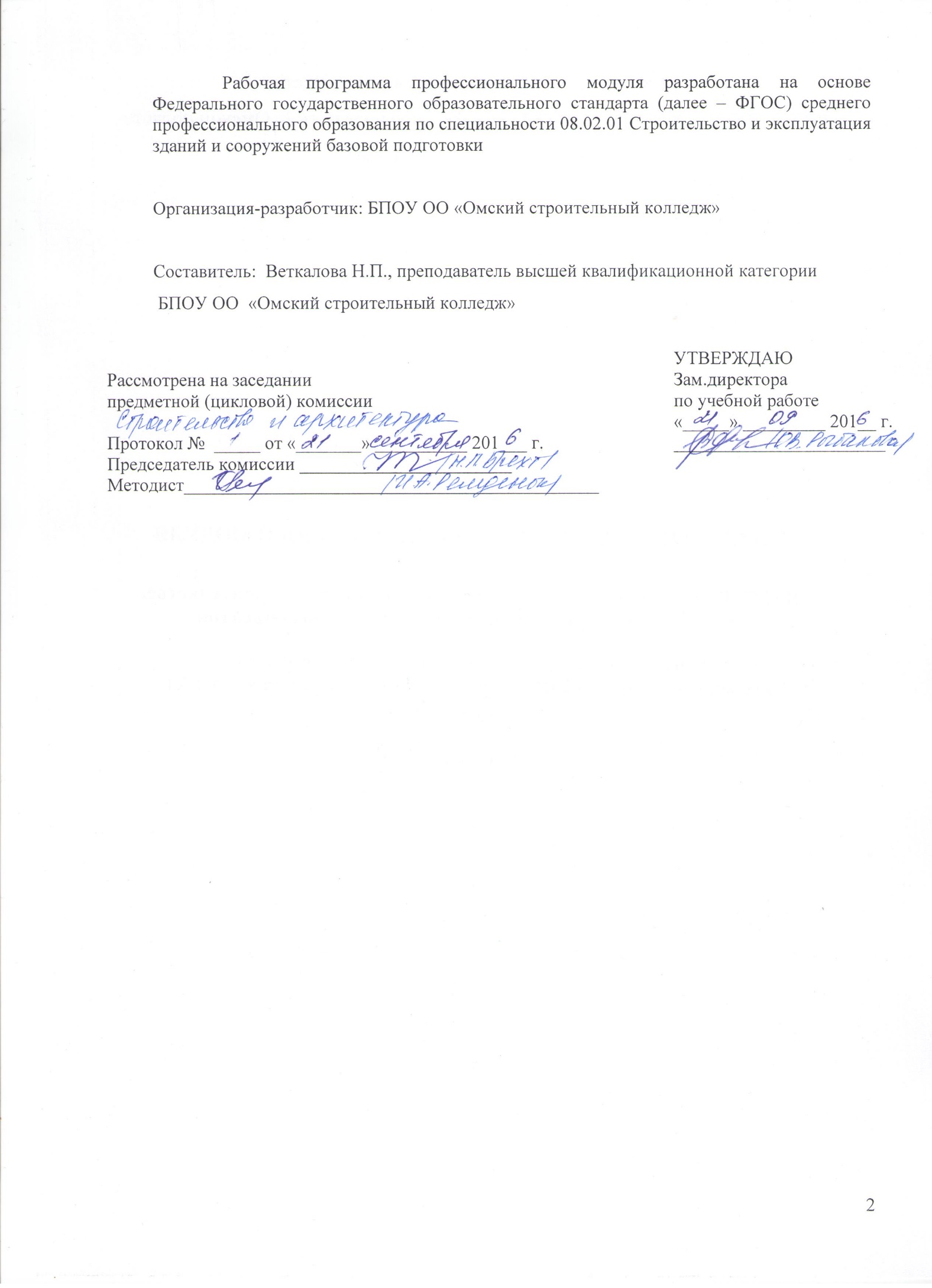 СОДЕРЖАНИЕ 1. паспорт РАБОЧЕЙ ПРОГРАММЫ ПРОФЕССИОНАЛЬНОГО МОДУЛЯПМ.02 Выполнение технологических процессов при строительстве, эксплуатации и реконструкции строительных объектов1.1. Область применения программыРабочая программа профессионального модуля (далее программа) является частью программы подготовки специалистов среднего звена в соответствии с ФГОС СПО по специальности 08.02.01 Строительство и эксплуатация зданий и сооружений (базовой подготовки) в части освоения вида деятельности (ВД): Выполнение технологических процессов при строительстве, эксплуатации и реконструкции строительных объектов и соответствующих профессиональных компетенций (ПК): 2.1. Организовывать и выполнять подготовительные работы на строительной площадке. 2.2 Организовывать и выполнять строительно-монтажные, ремонтные и работы по реконструкции строительных объектов. 2.3. Проводить оперативный учёт объёмов выполняемых работ и расхода материальных ресурсов. 2.4. Осуществлять мероприятия по контролю качества выполняемых работ.Рабочая программа профессионального модуля составлена с учетом профессиональных стандартов: 16.025 Организатор строительного производства (приказ №930н Министерства труда и социальной защиты РФ от 21 ноября 2014г.) 16.033 Специалист в области планово-экономического обеспечения строительного производства (приказ №983н Министерства труда и социальной защиты РФ от 8 декабря 2014г.) 16.032 Специалист в области производственно-технического и технологического обеспечения строительного производства (приказ №943н Министерства труда и социальной защиты РФ от 27 ноября 2014г.) 	Рабочая программа профессионального модуля может быть использована при разработке программ дополнительного профессионального образования (повышении квалификации, профессиональной подготовке/переподготовке работников, составлении программ бакалавриата) в области строительства при наличии среднего общего образования. Опыт работы не требуется.1.2. Цели и задачи модуля – требования к результатам освоения модуля:С целью овладения указанным видом профессиональной деятельности и соответствующими профессиональными компетенциями обучающийся в ходе освоения профессионального модуля должен:иметь практический опыт:- организации и выполнения подготовительных работ на строительной площадке;- организации и выполнения строительно-монтажных, ремонтных и работ по реконструкции строительных объектов;- определения и учета выполняемых объемов работ и списанию материальных ресурсов;- осуществления мероприятий по контролю качества выполняемых работ;уметь:- читать генеральный план;- читать геологическую карту и разрезы;- читать разбивочные чертежи;- осуществлять геодезическое обеспечение в подготовительный период;- осуществлять подготовку строительной площадки в соответствии с проектом организации строительства (ПОС) и проектом производства работ (ППР); - осуществлять производство строительно-монтажных, ремонтных работ и работ по реконструкции в соответствии с требованиями нормативно-технической документации, требованиями контракта, рабочими чертежами и проектом производства работ; - вести исполнительную документацию на объекте; - составлять отчётно-техническую документацию на выполненные работы; - осуществлять геодезическое обеспечение выполняемых технологических операций; - обеспечивать приемку и хранение материалов, изделий, конструкций в соответствии с нормативно-технической документацией;- разделять машины и средства малой механизации по типам, назначению, видам выполняемых работ;- использовать ресурсно-сберегающие технологии при организации строительного производства;- проводить обмерные работы;- определять объемы выполняемых работ;- вести списание материалов в соответствии с нормами расхода;- обеспечивать безопасное ведение работ при выполнении различных производственных процессов;- осуществлять входной контроль поступающих на объект строительных материалов, изделий и конструкций с использованием статистических методов контроля;- вести операционный контроль технологической последовательности производства работ, устраняя нарушения технологии и обеспечивая качество строительно-монтажных работ в сооветствии с нормативно-технической документацией;- вести геодезический контроль в ходе выполнения технологических операций;- оформлять документы на приемку работ и исполнительную документацию (исполнительные схемы, акт на скрытые работы и т.д.) с использованием информационных технологий;- калькулировать сметную, плановую, фактическую себестоимость строительных работ на основе утвержденной документации;- определять величину прямых и косвенных затрат в составе сметной, плановой, фактической себестоимости строительных работ на основе утвержденной документации;- оформлять периодическую отчетную документацию по контролю использования сметных лимитовзнать:- порядок отвода земельного участка под строительство и правила землепользования; - основные параметры состава, состояния грунтов, их свойства, применение; - основные геодезические понятия и термины, геодезические приборы и их назначение;- основные принципы организации и подготовки территории;- технические возможности и использование строительных машин и оборудования;- особенности сметного нормирования подготовительного периода строительства;- схемы подключения временных коммуникаций к существующим инженерным сетям;- основы электроснабжения строительной площадки;- последовательность и методы выполнение организационно-технической подготовки строительной площадки;- методы искусственного понижения уровня грунтовых вод;- действующую нормативно-техническую документацию на производство и приемку выполняемых работ;- технологию строительных процессов;- основные конструктивные решения строительных объектов;- особенности возведения зданий и сооружений в зимних и экстремальных условиях, а также в районах с особыми геофизическими условиями;- способы и методы выполнения геодезических работ при производстве строительно-монтажных работ;- свойства и показатели качества основных конструктивных материалов и изделий; - основные сведения о деталях строительных машин, об их общем устройстве и процессе работы;- рациональное применение строительные машин и средств малой механизации;- правила эксплуатации строительных машин и оборудования;- современную методическую и сметно-нормативную базу ценообразования в строительстве;- особенности работы конструкций;- правила безопасного ведения работ и защиты окружающей среды;- правила исчисления объемов выполняемых работ;- нормы расхода строительных материалов, изделий и конструкций по выполняемым работам;- правила составления смет и единичные нормативы;- энергосберегающие технологии при выполнении строительных процессов;- допустимые отклонения на строительные изделия и конструкции в соответствии с нормативной базой;- нормативно-техническую документацию на производство и приемку строительно-монтажных работ;- требования органов внешнего надзора;- перечень актов на скрытые работы;- перечень и содержание документов, необходимых для приемки объекта в эксплуатацию;     - метрологическое обеспечение средств измерений и измеряемых величин при контроле качества технологических процессов производства строительно-монтажных, ремонтных работ и работ по реконструкции в строительстве.- особенности производства строительных работ на опасных, технически сложных и уникальных объектах капитального строительства;- порядок оформления заявок на строительные материалы, изделия и конструкции, оборудование (инструменты, инвентарные приспособления), строительную технику (машины и механизмы);- порядок приемки и документального оформления материальных ценностей;- правила страхования складов и складского имущества; - основания и порядок принятия решений о консервации незавершенного объекта капитального строительства;- состав работ по консервации незавершенного объекта капитального строительства и порядок их документального- основные сметно-программные комплексы      - номенклатура выпускаемых изделий и конструкций подсобными организациями строительной организации     1.3. Количество часов на освоение программы профессионального модуля:всего –1047 часов, в том числе:максимальной учебной нагрузки обучающегося –795 часов, включая:обязательной аудиторной учебной нагрузки обучающегося –530 часа;самостоятельной работы обучающегося –265 часа;практика учебная – 180 часов, (5недель);производственная практика (по профилю специальности) –72 часа, (2 недели).2. результаты освоения ПРОФЕССИОНАЛЬНОГО МОДУЛЯ Результатом освоения программы профессионального модуля является овладение обучающимися видом деятельности (ВД) Выполнение технологических процессов при строительстве, эксплуатации и реконструкции строительных объектов, в том числе профессиональными (ПК) и общими (ОК) компетенциями:3. СТРУКТУРА и содержание профессионального модуля3.1. Тематический план профессионального модуля ПМ.02 Выполнение технологических процессов при строительстве, эксплуатации и реконструкции строительных объектов3.2.Содержание обучения по профессиональному модулю ПМ.02 Выполнение технологических процессов при строительстве, эксплуатации и реконструкции строительных объектовДля характеристики уровня освоения учебного материала используются следующие обозначения: 1 - ознакомительный (узнавание ранее изученных объектов, свойств); 2 - репродуктивный (выполнение деятельности по образцу, инструкции или под руководством); 3 – продуктивный (планирование и самостоятельное выполнение деятельности, решение проблемных задач) 4. условия реализации программы ПРОФЕССИОНАЛЬНОГО МОДУЛЯ4.1.  Требования к минимальному материально-техническому обеспечениюРеализация программы модуля предполагает наличие учебных кабинетов:  основ геодезии;технологии и организации строительных процессов;безопасности жизнедеятельности и охраны труда;проектно-сметного дела; Лаборатории:информационных технологий в профессиональной деятельностиОборудование учебного кабинета и рабочих мест кабинета:  «Основ геодезии»:- комплект учебно-методической документации;- комплекты теодолитов: 4Т30, 4Т15;- комплекты нивелиров: Н3, 4Н3К;- мерный комплект;- компьютер с лицензионным программным обеспечением и мультимедиапроектор.- интерактивная доска«Технологии и организации строительных процессов»: - комплект учебно-методической документации;- комплект бланков технологической документации;- наглядные пособия (планшеты по технологии строительного производства);       - комплект образцов и макетов;       - комплект нормативно-технической документации и информационных технологических материалов;       - демонстрационный комплекс на базе интерактивной доски с комплектом демонстрационных материалов;       - персональные компьютер  Проектно-сметного дела- комплект учебно-методической документации; - комплекты сметных нормативов (ГЭСН, ТЕР, ГСН, БИМ 1,2,3,4);- наглядные пособия (комплект бланков сметной  документации ).       - программное обеспечение «Smeta.ru», «Grand-smeta», Оборудование лабораторий и рабочих мест лабораторий:«Информационных технологий в профессиональной деятельности»: - лаборатория оснащена современными персональными компьютерами, объединенными в локальную сеть с выходом в Интернет; - дополнительное оборудование: интерактивная доска, лазерный принтер формата А3, графопостроители формата А1, сканер формата А4, Web камера.  Полигоны:ГеодезическийРеализация программы модуля предполагает обязательную производственную практику, которая проводится концентрированно на строительных объектах соответствующего профиля.4.2. Информационное обеспечение обученияПеречень рекомендуемых учебных изданий, Интернет-ресурсов, дополнительной литературыОсновные источники:Учебники - Завражин Н. Н. Технология отделочных строительных работ: учебное пособие / Н. Н. Завражин.–3-е изд., стер. - М.: ИЦ «Академия», 2013.– 416 с.        -  Киселев М.И. Геодезия: Учебник для СПО.- Реком. ФГАУ ФИРО. - 12-е изд. стереотип. - М.: Академия, 2015. - 384 с. Колчков В.И. Метрология, стандартизация и сертификация: учебник / В.И. Колчков – 2-е изд., испр. и доп.- М : ФОРУМ: инфра-м, 2014.-432с.Краснощек Б.В. Технология и организация строительных процессов: Учебно-методический комплекс. - М.: Проспект, 2015. - 400 с.: ил.Куликов О. Н. Охрана труда в строительстве: учебник для СПО / О, Н. Куликов, Е. И. Ролин. – 10-е изд., стер. - М.: ИЦ «Академия», 2014. – 416 с. Строительные машины: Учеб. для строит. вузов / Под общ. ред. проф. С.А. Волкова. Изд. переработано и дополнено, СПб.: Изд-во ДНК. 2012.— 704 с. Русанова Т.Г. Организация технологических процессов при строительстве, эксплуатации и реконструкции строительных объектов: учебник для студентов СПО / Т.Г. Русанова; Х.А. Абдулмажидов. - Реком. ФГАУ ФИРО. - М.: Академия, 2015. - 352 с. Синянский И.А. Проектно-сметное дело/ И.А. Синянский,  Н.И. Манешина.- М.: Издательский центр «Академия», 2014.- 480с.Соколов Г. К. Контроль качества выполнения строительно-монтажных работ: справ. пособие / Г. К. Соколов, В. В. Филатов, К. Г. Соколов. - М.: Академия, 2013. - 384 с. Соколов Г.К. Технология и организация строительства: учебник/Г.К. Соколов.–Допущ. Минобразования и науки РФ для студентов СПО.-8-е изд. стер.–М.: Академия,2011 (2013 стереотип. Реком. ФГАУ ФИРО) -528 с.Черноус Г. Г. Технология штукатурных работ: учебник для СПО / Г. Г. Черноус. – 3-е изд., стер. – М.: ИЦ «Академия», 2014. – 240 с.Нормативно-техническая литератураГОСТ 8.009. ГСИ. Нормируемые метрологические характеристики средств измеренийГОСТ Р 8.563. ГСИ. Методика выполнения измерений.ГОСТ 21.508 – 93 СПДС. «Правила выполнения рабочей документации генеральных планов предприятий, сооружений и жилищно-гражданский объектов».ГОСТ  5180-84. Грунты. Методы лабораторного определения физических характеристикГОСТ  25100-95. Грунты. КлассификацияГСН 81-05-01-2001. Сборник сметных норм затрат на строительство временных зданий и сооружений. Госстрой России. - М., 2001ГСН 81-05-02-2001. Сборник. Дополнительные затраты при производстве строительно- монтажных работ в зимнее время. Госстрой России. - М., 2001.ГЭСН - 2001. Государственные элементные сметные нормы. Госстрой России. - ML, 2000. Сметно-нормативная база, 2001.    ГЭСН-2001-46. Работы при реконструкции зданий и сооружений. Госстрой России.-М., 2000.Закон РФ «Об обеспечении единства измерений». – М.: Международный центр финансово-экономического развития, 1998.МДС 12-19.2004 «Механизация строительства. Эксплуатация башенных кранов в стесненных условиях    МДС    81-35.2004   Методика   определения   стоимости   строительства   продукции   на территории Российской Федерации. Госстроя России. -М., 1999МДС  81-3.99.   Методические  указания  по  разработке  сметных  норм  и  расценок  на эксплуатацию строительных машин и автотранспортных средств. Госстрой России. М.,2004.МДС 81-25.2001. Методические указания по определению величины сметной прибыли в строительстве. Госстрой России. - М., 2001.МДС 81-28.2001. Методические указания по применению государственных элементных сметных норм на строительные и специальные строительные работы. Госстрой России. - М., 2001МДС 81-33.2004. Методические указания по определению величины накладных расходов в строительстве. Госстрой России. - М., 2004.  -   МДС 83-1.99. Методические рекомендации по определению размера средств на оплату труда в договорных ценах  и сметах на строительство    и оплате труда работников строительно-монтажных и ремонтно-строительных организаций. Госстрой России. - М., 1999   -   МДС 81-35.2004 Методические указания по определению стоимости строительной продукции на территории Российской Федерации. – М.: Госстрой России, 1999.   -   МИ 2500-98 Основные положения метрологического обеспечения на малых предприятиях.   -   МИ 1317-86. ГСИ. Результаты и характеристики погрешности измерений. Формы представления. Способы использования при испытаниях образцов продукции и контроле их параметров-    СНиП 3.01.01-85* Организация строительного производства-    СНиП 3.01.03 – 84 Геодезические работы в строительстве СНиП 3.02.01-87Основания и фундаментыСНиП 3.03.01-87 Несущие и ограждающие конструкцииСНиП 3.04.01-87 Изоляционные и отделочные работыСНиП 11.-02-96. Инженерные изыскания для строительства. Основные положения.СНиП 12-01-2004 Организация строительстваСНиП 12.03.2001 «Безопасность труда в строительстве. Общие положения»СНиП 12.04.2002 «Безопасность труда в строительстве. Строительное производство»СП 11.-105-97. Инженерно-геологические изыскания для строительства.Дополнительные источники:СправочникиБадьин Г.М. Справочник технолога- строителя. – СПб.: БХВ-Петербург, 2009 г.Белецкий Б. Ф. Строительные машины и оборудование: Справочное пособие для производственников-механизаторов, инженерно-технических работников строительных организаций, а также студентов строительных вузов, факультетов и техникумов. / Белецкий Б. Ф., Булгакова И. Г. Издание второе, переработанное и дополненное – Ростов н/Д: Феникс, 2005 г. Основин В. Н., Шуляков Л.В., Дубяго Д. С. Справочник по строительным материалам и изделиям. Ростов н/Д Феникс. 2005г.Основина Л. Г. Справочник строителя: безопасность производственных процессов / Л. Г. Основина, Н. В. Мальцевич, С. В. Основин. - Ростов н/Д : Феникс, 2010. – 397 с.Справочник по геодезическим работам в строительно-монтажном производстве (Под ред. Ю.В. Полищука – М.: Высшая школа, 2006)Справочник мастера-строителя: справочник/ Ю.Ф.Симионов [и др.] - Изд. 2-е, стереотип.- Ростов н/Д: Феникс, 2009 г.Справочник по строительству: нормативы,  правила, документы.2-е изд./сост.Е.Н. Романенкова. - М.: Проспект, 2008  Справочник современного технолога строительного производства/ под общ. ред. Л.Р. Маиляна. – Ростов н/Д: Феникс, 2008 г.Справочник строителя. Строительная техника, конструкции и технологии. Сб под ред. Х.Нестле. Издание 2-е, исправленное. Москва: Техносфера, 2008 г.Учебники и пособия-  Авакян В.В. Прикладная геодезия: Геодезическое обеспечение строительного производства: учебное пособие / В.В. Авакян. - 3-е изд. - М.: Вузовская книга, 2014. - 256 с. : ил.-  Агошков А.И. Безопасность труда в строительстве / А.И.  Агошков - Уч.пос.-М.: Проспект, 2017 -136 с.Гиршберг М.А. Геодезия: учебное пособие / М.А. Гиршберг – Реком. Для студентов ВУЗ. – М.: ИНРА-М, 2015 -996 с.Гиршберг М.А. Геодезия: задачник: учебное пособие / М.А. Гиршберг – Реком. Для студентов ВУЗ. – М.: ИНРА-М, 2015 -288 с.Афонина А.В. Охрана труда в строительстве: Законодательные и нормативные акты с комментариями – Изд. Омега – Л, 2009г.Батиенков В.Т. Технология и организация строительства. Управление качеством в вопросах и ответах/ В.Т.Батиенков, Г.Я. Чернобровкин, А.Д.Кирнев.- Ростов н/Д.: Феникс, 2007Гаврилов Д.А. Проектно-сметное дело: Учебное пособие.- М.: Альфа-М: ИНФРА-М, 2008.-352с.:ил.-(Серия «ПРОФИль»)Гладкий В.И. Кадастровые работы в городах. - Новосибирск: Наука, 1998.Закон РФ «Об обеспечении единства измерений». – М.: Международный центр финансово-экономического развития, 1998.Зимин М.П., Арутюнов С.Г. Технология и организация строительного     производства/Госстрой России.  Московский колледж градостроительства и предпринимательства. – М.: НПК «Интелвак», 2001- Емельянова Н.З., Партыка Т.П., Попов И.И. Проектирование информационных систем. Учебное пособие. –М Форум, 2009. Пономарев С.В. Метрология, стандартизация, сертификация : учебник для вузов / С.В. Пономарев, Г.В. Шишкина, Г.В. Мозгова. – Тамбов : Изд-во ГОУ ВПО ТГТУ, 2010. – 96 сПособие по безопасному проведению погрузочно-разгрузочных и транспортно-складских работ.  – М: Изд-во НЦ ЭНАС, 2004. ГПособие по безопасной работе на высоте. – М: Изд-во НЦ ЭНАС, 2007г.Пособие по пожарной безопасности. – М: Изд-во НЦ ЭНАС, 2007Руководство по контролю качества строительно-монтажных работ/ Авторы составители: канд. техн. наук Платонов С.А., Малинский Д.А., Сельскин В.А., Шинкевич В.А., Шишлов Г.И.- СПб.: Изд-во KN, 1998 г.Савиных В.П., Ярошенко В.Р., Геодезия М.: Недра, 1991 – 315 с.      -     Сварочные работы: Практическое пособие для электрогазосварщика /Сост.        Е.М. Костенко. - М.: Издательство НЦ ЭНАС, 2005 г. -    Сергеев А.Г.-  Метрология и метрологическое обеспечение: учебник для вузов /Сергеев А.Г.-  М.: Издательство Юрайт, 2008.-575 с.Серов В.М. Организация и управление в строительстве: учеб. пособие для студ. высш. учеб. заведений/В.М.Серов,  Н.А.  Нестерова, А.В.Серов. - М.: Издательский  центр «Академия»,2006 г.Соколова Т.Н., Рудская Л.А., Соколов А.Л.  Архитектурные обмеры/Соколова Т.Н., Рудская Л.А., Соколов А.Л.: Учеб.пособие.-М.: «Архитектура-С», 2006 г.Стаценко А.С. Технология и организация строительного производства: Учеб. Пособие/         А.С. Стаценко, А.И. Тамкович.- 2-е изд., испр.- Мн.: Выш.шк., 2008 г.Степанов И.С. Экономика строительства. - М.: «Юрайт», 2002Теличенко В.И. Технология возведения зданий и сооружений: Учеб. для строит. Вузов / В.И. Теличенко, О.М. Терентьев, А.А. Лапидус.-3-е изд., стер.-М.: Высш.шк., 2006. г.Терентьев О.М., Теличенко В.А., Лапидус А.А. Технология строительных процессов: Учебное пособие/ О.М.Терентьев и др.- Изд. 2-е Ростов н/Д: Феникс, 2008 г.Фёдоров, В.В. Реконструкция и реставрация зданий: учеб. пособие / В.В. Фёдоров. -Допущ. Гос. комитетом РФ по строит. - М.: ИНФРА-М, 2017. – 208с.Ширяев С. А., Гудков В. А., Миротин Л. Б. Транспортные и погрузочно-разгрузочные средства: учебник для вузов. Под ред. Ширяева. – М.: Горячая линия – Телеком, 2007    Хаметов Т.И.  «Геодезическое обеспечение проектирования, строительства и эксплуатации зданий, сооружения» Москва, Высшая школа, 2000г.Ценообразование и сметное дело в строительстве: учебное пособие для академического бакалавриата / Х. М. Гумба [и др.]; под общ. ред. Х. М. Гумбы. — 3-е изд., перераб. и доп. — М.: Юрайт, 2017 -371 с.Юндин А. Н.  Современные отделочные  и облицовочные материалы. Ростов н/Д. Феникс. 2005г.-    Шафрин Ю.А. Информационные технологии. 4.1-2. М., 1999.-   Юдина А.Ф. Реконструкция и техническая реставрация зданий и сооружений: учеб. пособие для СПО / А.Ф. Юдина.- рек. ФИРО.  - М.: Академия, 2014(стереотип). - 320 с.                       Отечественные журналы:ПрорабСтроительные материалы, оборудование, технологии XXI векаСтроительство. Новые технологии. Новое оборудованиеСтройпрофильУправление качествомЦенообразование в строительстве     Подшивка журналов "САПР и Графика", "CAD/CAM/CAE Observer", "ГИС-обозрение", информационного бюллетеня ГИС-Ассоциации     Интернет-ресурсы    URL: http://stroitel73.ru Строительный портал о строителях и для строителей.      URL: www.geodesist.ru Геодезия и топография, изыскания и строительство,  землеустройство.  URL: www.best-stroy.ru/gost Строительный портал. Нормативные и рекомендательные документы по строительству. URL: www.tyumfair.ruСправочник строителя. URL: www.bronepol.ru –  Наливные полы.  www.stroy-technics.ru Строительная техникаwww.delostroika.ru  ДелоСтройка http://www.metrob.ru/ http://metrologyia.ru/ http://lib4all.ru/base/B2005/B2005Content.php Книги для всех, онлайн учебник «Инженерная геодезия»  http://www.batkivshchyna.net/geodezia_t7r13part1.html Геодезия. Курс лекций4.3. Общие требования к организации образовательного процессаОсвоение программы модуля «Выполнение технологических процессов при строительстве, эксплуатации и реконструкции строительных объектов» базируется на изучении  дисциплин  математического и общего естественнонаучного цикла: математики, информатики  и общепрофессиональных дисциплин:  инженерной графики, основ электротехники, основ геодезии, информационных технологий в профессиональной деятельности, экономики организации.Для закрепления теоретических знаний и приобретения необходимых практических навыков предусматриваются практические занятия, которые проводятся после изучения соответствующих тем.Освоение учебной практики является необходимым условием для получения первичных профессиональных навыков.Реализация программы модуля предполагает производственную практику (по профилю специальности), которая проводится концентрированно после освоения всех разделов модуля. Производственная практика должна проводиться в организациях, направление деятельности которых соответствует профилю подготовки обучающихся.Обязательным условием допуска к производственной практике (по профилю специальности) в рамках профессионального модуля «Выполнение технологических процессов при строительстве, эксплуатации и реконструкции строительных объектов» является освоение: -МДК.01.01. Проектирование зданий и сооружений, -МДК.02.01. Организация технологических процессов при строительстве, эксплуатации и реконструкции строительных объектов, -МДК.02.02 Учет и контроль технологических процессов - первичных профессиональных навыков в рамках учебной практики (ПМ. 02 Выполнение технологических процессов при строительстве, эксплуатации и реконструкции строительных объектов) и профессионального модуля ПМ.05 Выполнение работ по одной или нескольким профессиям, должностям служащих (12680 Каменщик).Аттестация по итогам производственной практики (по профилю специальности) проводится на основании результатов, подтверждаемых дневниками и отчётами по практике студентов, а также аттестационными листами студентов.Производственная практика (по профилю специальности) завершается дифференцированным зачетом.При проведении практических занятий в рамках освоения ПМ «Выполнение технологических процессов при строительстве, эксплуатации и реконструкции строительных объектов» в зависимости от сложности изучаемой темы и технических условий возможно деление учебной группы на подгруппы численностью не менее 8 человек.Изучение программы модуля завершается итоговой аттестацией, результаты которой оцениваются в форме экзамена (квалификационного) как комплексной оценки освоенных общих и профессиональных компетенций. 4.4. Кадровое обеспечение образовательного процессаТребования к квалификации педагогических (инженерно-педагогических) кадров, обеспечивающих обучение междисциплинарному курсу (курсам): -наличие высшего профессионального образования, соответствующего профилю модуля «Выполнение технологических процессов при строительстве, эксплуатации и реконструкции строительных объектов» и специальности 08.02.01 Строительство и эксплуатация зданий и сооружений;- преподаватели должны проходить стажировку в профильных организациях не реже 1 раза в 3 года;-  преподаватели должны проходить повышение квалификации не реже 1 раза в 5 лет. Требования к квалификации педагогических кадров, осуществляющих руководство учебной и производственной практикой: 	Инженерно-педагогический состав: дипломированные специалисты – преподаватели междисциплинарных курсов, 	Мастера: наличие 5–6 квалификационного разряда с обязательной стажировкой в профильных организациях не реже 1-го раза в 3 года. Опыт деятельности в организациях соответствующей профессиональной сферы является обязательным.5.  Контроль и оценка результатов освоения профессионального модуля (вида деятельности) Формы и методы контроля и оценки результатов обучения должны позволять проверять у обучающихся не только сформированность профессиональных компетенций, но и развитие общих компетенций и обеспечивающих их умений.1. ПАСПОРТ РАБОЧЕЙ ПРОГРАММЫ ПРОФЕССИОНАЛЬНОГО МОДУЛЯстр.42. результаты освоения ПРОФЕССИОНАЛЬНОГО МОДУЛЯ83. СТРУКТУРА и содержание профессионального модуля94 условия реализации РАБОЧЕЙ программы ПРОФЕССИОНАЛЬНОГО МОДУЛЯ305. Контроль и оценка результатов освоения профессионального модуля (вида деятельности) 38КодНаименование результата обученияПК 2.1Организовывать и выполнять подготовительные работы 
на строительной площадке.ПК 2.2Организовывать и выполнять строительно-монтажные, ремонтные и работы по реконструкции строительных объектов.ПК 2.3Проводить оперативный учёт объёмов выполняемых работ и расхода материальных ресурсов.ПК 2.4Осуществлять мероприятия по контролю качества выполняемых работ.ОК 1.Понимать сущность и социальную значимость своей будущей профессии, проявлять к ней устойчивый интересОК 2.Организовывать собственную деятельность, выбирать типовые методы и способы выполнения профессиональных задач, оценивать их эффективность и качество.ОК 3.Принимать решения в стандартных и нестандартных ситуациях и нести за них ответственность.ОК 4.Осуществлять поиск и использование информации, необходимой для эффективного выполнения профессиональных задач, профессионального и личностного развития.ОК 5.Использовать информационно-коммуникационные технологии в профессиональной деятельностиОК 6.Работать в коллективе и команде, эффективно общаться с коллегами, руководством, потребителямиОК 7.Брать на себя ответственность за работу членов команды (подчиненных), за результат выполнения заданий.ОК 8.Самостоятельно определять задачи профессионального и личностного развития, заниматься самообразованием, осознанно планировать повышение квалификации.ОК 9.Ориентироваться в условиях частой смены технологий в профессиональной деятельности.Кодпрофессиональных компетенцийНаименования разделов профессионального модуляВсего часов(макс)Объем времени, отведенный на освоение междисциплинарного курса (курсов)Объем времени, отведенный на освоение междисциплинарного курса (курсов)Объем времени, отведенный на освоение междисциплинарного курса (курсов)Объем времени, отведенный на освоение междисциплинарного курса (курсов)Объем времени, отведенный на освоение междисциплинарного курса (курсов)ПрактикаПрактикаКодпрофессиональных компетенцийНаименования разделов профессионального модуляВсего часов(макс)Обязательная аудиторная учебная нагрузка обучающегосяОбязательная аудиторная учебная нагрузка обучающегосяОбязательная аудиторная учебная нагрузка обучающегосяСамостоятельная работа обучающегосяСамостоятельная работа обучающегосяУчебная,часовПроизводственная(по профилю специальности),часовКодпрофессиональных компетенцийНаименования разделов профессионального модуляВсего часов(макс)Всего,часовв т.ч. лабораторные работы и практические занятия,часовв т.ч., курсовая работа (проект),часовВсего,часовв т.ч., курсовая работа (проект),часовУчебная,часовПроизводственная(по профилю специальности),часов12345678910ПК 2.1, ПК 2.2МДК.02.01.  Организация технологических процессов при строительстве, эксплуатации и реконструкции строительных объектов7054702002023510Учебная практика, часов180180ПК 2.3, ПК 2.4МДК.02.02. Учет и контроль технологических процессов906020-30--Производственная практика, (по профилю специальности), часов 7272Всего:Всего:1047530220202651018072Наименование разделов профессионального модуля (ПМ), междисциплинарных курсов (МДК) и темСодержание учебного материала, лабораторные работы и практические занятия, самостоятельная работа обучающихся, курсовая работ (проект)Объем часовУровень освоенияМДК.02.01.  Организация технологических процессов при строительстве, эксплуатации, ремонте и реконструкции строительных объектов 705Тема 2.1.1    Строительные машины и средства малой механизации  СодержаниеСодержание      50Тема 2.1.1    Строительные машины и средства малой механизации  1  Введение Общие сведения о строительных машинах.  Роль машин в строительстве. Полная и частичная механизация. Понятия о малой механизации и ее средствах. Главные, основные и вспомогательные параметры машины; типоразмер и модель машины. Принципы индексации. Общие сведения об унификации, агрегатировании и стандартизации строительных машин. Общая классификация строительных машин. Производительность строительных машин.       Общие сведения приводы строительных машин.Силовое оборудование. Назначение, классификация и структура приводов, оценка эффективности. Виды трансмиссий. Понятие о групповом и  индивидуальном приводе.       Двигатели внутреннего сгорания, основные показатели, сравнительная оценка, способы запуска. Рабочие циклы карбюраторных двигателей и дизелей.       Типы электрических двигателей, их сравнительная оценка. Особенности электродвигателей, применяемых для привода ручных машин. Условие функционирования трансмиссии.     Структура гидравлического привода.       Область применения пневмопривода, его преимущества и недостатки, структура.  Виды механических передач, их классификация, принципиальные схемы устройства и работы.            Параметры, достоинства и недостатки. Методы определения передаточных отношений и коэффициента полезного действия.30Тема 2.1.1    Строительные машины и средства малой механизации  1  Введение Общие сведения о строительных машинах.  Роль машин в строительстве. Полная и частичная механизация. Понятия о малой механизации и ее средствах. Главные, основные и вспомогательные параметры машины; типоразмер и модель машины. Принципы индексации. Общие сведения об унификации, агрегатировании и стандартизации строительных машин. Общая классификация строительных машин. Производительность строительных машин.       Общие сведения приводы строительных машин.Силовое оборудование. Назначение, классификация и структура приводов, оценка эффективности. Виды трансмиссий. Понятие о групповом и  индивидуальном приводе.       Двигатели внутреннего сгорания, основные показатели, сравнительная оценка, способы запуска. Рабочие циклы карбюраторных двигателей и дизелей.       Типы электрических двигателей, их сравнительная оценка. Особенности электродвигателей, применяемых для привода ручных машин. Условие функционирования трансмиссии.     Структура гидравлического привода.       Область применения пневмопривода, его преимущества и недостатки, структура.  Виды механических передач, их классификация, принципиальные схемы устройства и работы.            Параметры, достоинства и недостатки. Методы определения передаточных отношений и коэффициента полезного действия.22Тема 2.1.1    Строительные машины и средства малой механизации  2Транспортные машины Виды, общая характеристика строительного транспорта, преимущественная область применения. Назначение, принцип работы грузовых автомобилей общего назначения, колесных и гусеничных тракторов, пневмоколесных одноосных и двухосных тягачей, специализированных транспортных средств (автомобилей самосвалов, автопоездов, полуприцепов, полуприцепов и прицепов) для перевозки строительных грузов. Назначение, область применения, схемы устройства, принцип работы и производительность ленточных, скребковых, винтовых и вибрационных конвейеров и виброжелобов.Область применения и принцип работы установок всасывающего и нагнетающего действия для пневматического транспортирования строительных материалов; экологичность применения установок. Автоцементовозы.22Тема 2.1.1    Строительные машины и средства малой механизации  3Машины для подготовки работ, водоотлива и водопонижения. Назначение машин для подготовительных работ: кусторезов,  древовалов, корчевателей, рыхлителей, иглофильтровых установок; область применения, устройство, рабочие процессы.Землеройно- транспортные машиныРабочий цикл землеройной машины, характеристика его операций. Виды и устройство рабочих органов землеройных машин,. Понятие резания и копания грунта. Общая классификация машин и оборудования для разработки грунтов.  Бульдозеры, скреперы, грейдеры – их назначение и конструктивные особенности.    22Тема 2.1.1    Строительные машины и средства малой механизации  4Машины и оборудование для земляных работ        Классификация одноковшовых экскаваторов, система индексации. Методика определения производительности. Основные и сменные рабочие органы и рабочее оборудование строительных канатных и гидравлических экскаваторов. Предпочтительные области применения экскаваторов с пневмоколесным и гусеничным ходовыми устройствами.    Назначение, область применения, устройство, рабочие процессы, рабочая зона, гидравлическая система одноковшового экскаватора. Назначение, устройство и рабочие процессы канатных одноковшовых экскаваторов. Сравнительная оценка работы канатных и гидравлических экскаваторов.22Тема 2.1.1    Строительные машины и средства малой механизации  5Машины для уплотнения грунтаОбщая характеристика агрегатного строения грунта. Сущность процесса и способы уплотнения грунтов, оценка степени уплотнения. Машины и оборудование для уплотнения грунтов.   Назначение, область применения, устройство и рабочие процессы катков с металлическими вальцами, прицепных, полуприцепных, самоходных пневмокатков, комбинированных катков, трамбующих плит, виброплит, ударно-вибрационных машин и виброкатков.22Тема 2.1.1    Строительные машины и средства малой механизации  6 Машины и оборудование для свайных работ   Классификация машин  и оборудования для свайных работ. Назначение, виды, устройство и рабочие процессы копров и копрового оборудования, области применения. Свайные молоты, их устройство и принцип работы, основные параметры, сравнительная оценка, предпочтительные области применения.         Назначение, устройство и рабочий процесс вибропогружателей. Самонастройка вибромолотов. Переналадка вибромолотов на режим свае- и шпунтовыдергивателя. Машины  и оборудование для погружения свай вдавливанием.22Тема 2.1.1    Строительные машины и средства малой механизации  7Технические средства для гидромеханизации.  Разработка грунта гидромеханическим способом. Принципиальная схема и состав оборудования. Устройство и принцип работы гидромониторов, землесосов. Принципиальные схемы работы гидроэлеваторов и эрлифта. 22Тема 2.1.1    Строительные машины и средства малой механизации  8Погрузо- разгрузочные машины. Назначение, область применения, схемы устройства, принцип работы и производительность автопогрузчиков, одноковшовых, фронтальных, полуповоротных и многоковшовых погрузчиков.22Тема 2.1.1    Строительные машины и средства малой механизации  9Грузоподъемные машины Общие сведения. Назначение классификация грузоподъемных машин. Назначение, классификация, основные параметры строительных кранов. Системы индексации. Грузовая, высотная и грузо-высотная характеристика кранов. Устройство безопасной работы кранов. Техническое освидетельствование кранов, его регламент и состав. 22Тема 2.1.1    Строительные машины и средства малой механизации  10Строительные подъёмникиКлассификация строительных подъёмников.  Назначение, типы, устройство и принцип работы строительных подъемников и монтажных вышек. Мачтовые подъёмники. Шахтные подъёмники. Скиповые подъёмники. Самоходные подъёмники. Подъёмники на базе автомобилей. Подвесные подъёмные площадки.22Тема 2.1.1    Строительные машины и средства малой механизации  11Самоходные стреловые краныНазначение, область применения, классификация, структура индексации, устройство, рабочие процессы и производительность, самоходных стрелковых кранов (гусеничных и пневмоколесных кранов, автокранов, кранов на специальном шасси автомобильного типа, кранов-трубоукладчиков),22Тема 2.1.1    Строительные машины и средства малой механизации  12Башенные краныНазначение, область применения, классификация, структура индексации, устройство, рабочие процессы и производительность башенных кранов, Устройство и эксплуатация подкрановых путей.22Тема 2.1.1    Строительные машины и средства малой механизации  13Эксплуатация грузоподъёмного оборудования Устройства безопасности. Устойчивость кранов. Техническое освидетельствование кранов, основные положения техники безопасности при эксплуатации.22Тема 2.1.1    Строительные машины и средства малой механизации  14Машины для укладки и уплотнения бетонных смесейОборудование для транспортировки бетонной смеси на объекты строительства. Бетоно- растворонасосы их классификация и конструктивные особенности. Передвижные и стационарные бетоноуладчики, их конструкция и принцип работы. Классификация оборудования для уплотнения бетонной смеси. Глубинные вибраторы. Установки для уплотнения бетона площадочного и реечного типа.22Тема 2.1.1    Строительные машины и средства малой механизации  15Машины и оборудование для отделочных работ2Тема 2.1.1    Строительные машины и средства малой механизации  Практические работыПрактические работы      20Тема 2.1.1    Строительные машины и средства малой механизации  1Расчёт производительности и подбор оборудования для подготовительных и планировочных работ.22-3Тема 2.1.1    Строительные машины и средства малой механизации  2Расчёт транспортирующих машин.22-3Тема 2.1.1    Строительные машины и средства малой механизации  3Изучение устройства одноковшового гидравлического экскаватора с рабочим оборудованием обратной лопатой с вычерчиванием конструктивной схемы экскаватора и описанием операций и рабочих движений рабочего цикла. Определение производительности22-3Тема 2.1.1    Строительные машины и средства малой механизации  4Изучение устройства многоковшовых экскаваторов22-3Тема 2.1.1    Строительные машины и средства малой механизации  5Изучение устройства катков, машин с динамическим уплотнением грунта, машин для бурения грунта22-3Тема 2.1.1    Строительные машины и средства малой механизации  6Изучение устройства машин и оборудования для водопонижения. Изучение устройства земснаряда22-3Тема 2.1.1    Строительные машины и средства малой механизации  7Выбор башенных кранов по техническим параметрам22-3Тема 2.1.1    Строительные машины и средства малой механизации  8Выбор стреловых самоходных кранов по техническим параметрам22-3Тема 2.1.1    Строительные машины и средства малой механизации  9 Изучение устройства машин для приготовления бетонных и растворных смесей. 22-3Тема 2.1.1    Строительные машины и средства малой механизации  10Изучение устройства машин и оборудование для кровельных работ22-3Самостоятельная работа при изучении темы 2. 1.1Систематическая проработка конспектов занятий, учебной и специальной технической литературы (по вопросам к параграфам, главам учебных пособий, составленным преподавателем).Подготовка к практическим работам с использованием методических рекомендаций преподавателя, оформление практических работ, отчетов и подготовка к их защите.Самостоятельное изучение правил условных обозначений кинематических схем оборудования Тематика внеаудиторной самостоятельной работы:Изучить назначение, область применения, схемы устройства, принцип работы, основные параметры и производительность конвейеров, виброжелобов, трубопроводного транспорта.Изучить область применения и принцип работы установок всасывающего и нагнетательного действия для пневматического транспортирования.Составить конспект по теме: «Виды подготовительных работ и машины для их выполнения. Назначение, область применения, устройство, рабочие процессы, производительность кусторезов, корчевателей – собирателей.Изучение темы: Машины и оборудование для буровых работ. Способы бурения грунтов и виды бурового инструмента.  Машины и оборудование для переработки каменных материалов.Составление конспекта по теме: Назначение и классификация бетоносмесителей. Устройство и принцип работы бетоносмесителей.Составление конспекта по теме: Назначение, область применения, классификация, устройство, рабочие процессы кранов пролетного типа.Самостоятельная работа при изучении темы 2. 1.1Систематическая проработка конспектов занятий, учебной и специальной технической литературы (по вопросам к параграфам, главам учебных пособий, составленным преподавателем).Подготовка к практическим работам с использованием методических рекомендаций преподавателя, оформление практических работ, отчетов и подготовка к их защите.Самостоятельное изучение правил условных обозначений кинематических схем оборудования Тематика внеаудиторной самостоятельной работы:Изучить назначение, область применения, схемы устройства, принцип работы, основные параметры и производительность конвейеров, виброжелобов, трубопроводного транспорта.Изучить область применения и принцип работы установок всасывающего и нагнетательного действия для пневматического транспортирования.Составить конспект по теме: «Виды подготовительных работ и машины для их выполнения. Назначение, область применения, устройство, рабочие процессы, производительность кусторезов, корчевателей – собирателей.Изучение темы: Машины и оборудование для буровых работ. Способы бурения грунтов и виды бурового инструмента.  Машины и оборудование для переработки каменных материалов.Составление конспекта по теме: Назначение и классификация бетоносмесителей. Устройство и принцип работы бетоносмесителей.Составление конспекта по теме: Назначение, область применения, классификация, устройство, рабочие процессы кранов пролетного типа.Самостоятельная работа при изучении темы 2. 1.1Систематическая проработка конспектов занятий, учебной и специальной технической литературы (по вопросам к параграфам, главам учебных пособий, составленным преподавателем).Подготовка к практическим работам с использованием методических рекомендаций преподавателя, оформление практических работ, отчетов и подготовка к их защите.Самостоятельное изучение правил условных обозначений кинематических схем оборудования Тематика внеаудиторной самостоятельной работы:Изучить назначение, область применения, схемы устройства, принцип работы, основные параметры и производительность конвейеров, виброжелобов, трубопроводного транспорта.Изучить область применения и принцип работы установок всасывающего и нагнетательного действия для пневматического транспортирования.Составить конспект по теме: «Виды подготовительных работ и машины для их выполнения. Назначение, область применения, устройство, рабочие процессы, производительность кусторезов, корчевателей – собирателей.Изучение темы: Машины и оборудование для буровых работ. Способы бурения грунтов и виды бурового инструмента.  Машины и оборудование для переработки каменных материалов.Составление конспекта по теме: Назначение и классификация бетоносмесителей. Устройство и принцип работы бетоносмесителей.Составление конспекта по теме: Назначение, область применения, классификация, устройство, рабочие процессы кранов пролетного типа.24Тема 2.1.2 Геодезическое сопровождение строительного периода СодержаниеСодержание44Тема 2.1.2 Геодезическое сопровождение строительного периода 1Техническая документация для производства геодезических работ на строительной площадкеПроект производства геодезических работ (ППГР), генеральный план (генплан), топографический план территории, разбивочные чертежи, рабочие чертежи, монтажные чертежи технологического оборудования. Чертежи вертикальной планировки.222Тема 2.1.2 Геодезическое сопровождение строительного периода 1Техническая документация для производства геодезических работ на строительной площадкеПроект производства геодезических работ (ППГР), генеральный план (генплан), топографический план территории, разбивочные чертежи, рабочие чертежи, монтажные чертежи технологического оборудования. Чертежи вертикальной планировки.22Тема 2.1.2 Геодезическое сопровождение строительного периода 2Способы построения проектных точек на местностиПлановая и высотная разбивочные сети на строительной площадке.Элементы геодезических построений на строительной площадке: построение линейных отрезков заданной проектом длины, заданного уклона; горизонтальных углов заданной проектом величины; точек с заданными проектами высотами. Способы построения на местности осевых точек. Геодезическая подготовка для переноса проекта в натуру: методика получения данных, необходимых для выноса в натуру, составление разбивочного чертежа. Полевые работы. Контроль выполнения разбивочных работ.22Тема 2.1.2 Геодезическое сопровождение строительного периода 3Производство геометрического нивелирования поверхности строительной площадки по квадратамТехнология полевых работ при нивелировании поверхности по квадратам: методика построения прямых углов теодолитом, рулетками; разбивка квадратов и закрепление вершин квадратов; составление полевой схемы; нивелирование вершин квадратов в случае одной установки нивелира, в случае нескольких станций. Контроль нивелирования.  Состав камеральных работ. 22Тема 2.1.2 Геодезическое сопровождение строительного периода 4Вычислительная обработка полевой схемы нивелирования по квадратамВычисление высот промежуточных точек, контроль: вычисление горизонта нивелира для станций, вычисление высот промежуточных точек. Составление плана. Интерполирование горизонталей и рисовка рельефа.Методика выполнения расчётов по проектированию горизонтальной площадки. Алгоритм вычислений. Картограмма земляных работ. Вычисление рабочих высот, определение точек нулевых работ. Составление ведомости вычисления объёмов земляных работ.22Тема 2.1.2 Геодезическое сопровождение строительного периода 5Организация геодезических работ на строительной площадкеГеодезические работы в строительстве. Съемочные трассировочные, разбивочные, геодезический контроль точности геометрических параметров зданий (сооружений).22Тема 2.1.2 Геодезическое сопровождение строительного периода 6Геодезическая служба строительной организации. Состав, подчинение. Обязанности главного геодезиста, старших геодезистов и геодезистов (исполнителей геодезических работ). Ответственность геодезической службы за выполнение геодезических работ на строительной площадке.22Тема 2.1.2 Геодезическое сопровождение строительного периода 7Разбивка монтажных (технологических) осей. Точность выполнения детальной разбивки. Допуск точности. Перенос основных осей, строительного нуля на обноску. Контроль состояния обноски, сохранность обноски. Постоянные и временные знаки закрепления главных и разбивочных осей здания.22Тема 2.1.2 Геодезическое сопровождение строительного периода 8Геодезический контроль установки конструктивных элементов зданий и сооружений в проектное положение. Составление исполнительной документации.22Тема 2.1.2 Геодезическое сопровождение строительного периода 9Геодезические работы при сооружении котлована (выемки): разбивка контуров котлована, установка обноски, визирок, контроль за отрывкой котлована, зачистка дна и откосов, передача осей и высот в котлован, исполнительные съемки отрытого котлована.22Тема 2.1.2 Геодезическое сопровождение строительного периода 10Геодезические работы при устройстве свай, фундаментов, подушек, блоков, опалубки. Геодезические работы при установке монолитных фундаментов под колонны. Контроль установки фундаментов стаканного типа. Контроль установки анкерных болтов.22Тема 2.1.2 Геодезическое сопровождение строительного периода 11Геодезические работы при монтаже стен подвала, цоколя, перекрытие над подвалом.Состав строительно-монтажных работ надземного цикла, подлежащих геодезическому контролю. Построение плановой и высотной разбивочной сети на исходном горизонте. Проектирование точек исходной плановой и высотной сети на монтажный горизонт.22Тема 2.1.2 Геодезическое сопровождение строительного периода Практические работыПрактические работы222-3Тема 2.1.2 Геодезическое сопровождение строительного периода 1-5Геодезические расчеты при выполнении разбивочных работ       вертикальной планировке участка102-3Тема 2.1.2 Геодезическое сопровождение строительного периода 6Перенос и закрепление осей на участке строительства2Тема 2.1.2 Геодезическое сопровождение строительного периода 7Передача отметок в котлован2Тема 2.1.2 Геодезическое сопровождение строительного периода 8Передача отметок на монтажные горизонты2Тема 2.1.2 Геодезическое сопровождение строительного периода 9Исполнительная съемка котлованов, свай2Тема 2.1.2 Геодезическое сопровождение строительного периода 10Исполнительная съемка фундаментов2Тема 2.1.2 Геодезическое сопровождение строительного периода 11Способы наклонного и вертикального проектирования разбивочных осей. 2Самостоятельная работа при изучении темы 2. 1.2Систематическая проработка конспектов занятий, учебной и специальной технической литературы (по вопросам к параграфам, главам учебных пособий, составленным преподавателем).Подготовка к практическим работам с использованием методических рекомендаций преподавателя, оформление практических работ, отчетов и подготовка к их защите.Самостоятельное изучение правил выполнения чертежей и технологической документации по ЕСКД и СПДС.Систематическая проработка конспектов занятий, учебной и специальной технической литературы (по вопросам к параграфам, главам учебных пособий, составленным преподавателем).Подготовка к практическим работам с использованием методических рекомендаций преподавателя, оформление практических работ, отчетов и подготовка к их защите.Тематика внеаудиторной самостоятельной работы:Изучить знаки закрепления разбивочных осей.Изучить условные знаки, используемые на топопланах масштаба 1:500Составить перечень формул, используемых при разбивке круговой кривойПодготовка презентаций по теме: Подготовительные работы при вертикальной планировкеИзучить масштабы и сечение рельефовИзучить правила техники безопасности при выполнении геодезических работ на строительной площадке.Изучить виды геодезических работ на строительной площадкеСоставить перечень работ, выполняемых линейными ИТР.Изучить особенности геодезических работ при возведении зданий из монолитного бетона и из кирпича и составить таблицу точности их выполнения.Самостоятельная работа при изучении темы 2. 1.2Систематическая проработка конспектов занятий, учебной и специальной технической литературы (по вопросам к параграфам, главам учебных пособий, составленным преподавателем).Подготовка к практическим работам с использованием методических рекомендаций преподавателя, оформление практических работ, отчетов и подготовка к их защите.Самостоятельное изучение правил выполнения чертежей и технологической документации по ЕСКД и СПДС.Систематическая проработка конспектов занятий, учебной и специальной технической литературы (по вопросам к параграфам, главам учебных пособий, составленным преподавателем).Подготовка к практическим работам с использованием методических рекомендаций преподавателя, оформление практических работ, отчетов и подготовка к их защите.Тематика внеаудиторной самостоятельной работы:Изучить знаки закрепления разбивочных осей.Изучить условные знаки, используемые на топопланах масштаба 1:500Составить перечень формул, используемых при разбивке круговой кривойПодготовка презентаций по теме: Подготовительные работы при вертикальной планировкеИзучить масштабы и сечение рельефовИзучить правила техники безопасности при выполнении геодезических работ на строительной площадке.Изучить виды геодезических работ на строительной площадкеСоставить перечень работ, выполняемых линейными ИТР.Изучить особенности геодезических работ при возведении зданий из монолитного бетона и из кирпича и составить таблицу точности их выполнения.Самостоятельная работа при изучении темы 2. 1.2Систематическая проработка конспектов занятий, учебной и специальной технической литературы (по вопросам к параграфам, главам учебных пособий, составленным преподавателем).Подготовка к практическим работам с использованием методических рекомендаций преподавателя, оформление практических работ, отчетов и подготовка к их защите.Самостоятельное изучение правил выполнения чертежей и технологической документации по ЕСКД и СПДС.Систематическая проработка конспектов занятий, учебной и специальной технической литературы (по вопросам к параграфам, главам учебных пособий, составленным преподавателем).Подготовка к практическим работам с использованием методических рекомендаций преподавателя, оформление практических работ, отчетов и подготовка к их защите.Тематика внеаудиторной самостоятельной работы:Изучить знаки закрепления разбивочных осей.Изучить условные знаки, используемые на топопланах масштаба 1:500Составить перечень формул, используемых при разбивке круговой кривойПодготовка презентаций по теме: Подготовительные работы при вертикальной планировкеИзучить масштабы и сечение рельефовИзучить правила техники безопасности при выполнении геодезических работ на строительной площадке.Изучить виды геодезических работ на строительной площадкеСоставить перечень работ, выполняемых линейными ИТР.Изучить особенности геодезических работ при возведении зданий из монолитного бетона и из кирпича и составить таблицу точности их выполнения.23Тема 2.1.3 Технология и организация строительных процессов СодержаниеСодержаниеСодержание  212Тема 2.1.3 Технология и организация строительных процессов 1Основные положения строительного производстваПроблемные задачи в области технологии возведения зданий и сооружений и пути их реализации. Основные направления исследований в области строительства.Особенности строительного производства.Классификация строительных объектов по функциональному назначению и строительно-конструктивным характеристикам.	Отличительные особенности строительной продукции. Строительные процессы, их структура и классификация. Строительные работы, их структура и классификация. Специальные работы. Объединение общестроительных работ по циклам. Индустриализация строительного производства. Основные положения строительного производстваПроблемные задачи в области технологии возведения зданий и сооружений и пути их реализации. Основные направления исследований в области строительства.Особенности строительного производства.Классификация строительных объектов по функциональному назначению и строительно-конструктивным характеристикам.	Отличительные особенности строительной продукции. Строительные процессы, их структура и классификация. Строительные работы, их структура и классификация. Специальные работы. Объединение общестроительных работ по циклам. Индустриализация строительного производства. 1262Тема 2.1.3 Технология и организация строительных процессов 1Основные положения строительного производстваПроблемные задачи в области технологии возведения зданий и сооружений и пути их реализации. Основные направления исследований в области строительства.Особенности строительного производства.Классификация строительных объектов по функциональному назначению и строительно-конструктивным характеристикам.	Отличительные особенности строительной продукции. Строительные процессы, их структура и классификация. Строительные работы, их структура и классификация. Специальные работы. Объединение общестроительных работ по циклам. Индустриализация строительного производства. Основные положения строительного производстваПроблемные задачи в области технологии возведения зданий и сооружений и пути их реализации. Основные направления исследований в области строительства.Особенности строительного производства.Классификация строительных объектов по функциональному назначению и строительно-конструктивным характеристикам.	Отличительные особенности строительной продукции. Строительные процессы, их структура и классификация. Строительные работы, их структура и классификация. Специальные работы. Объединение общестроительных работ по циклам. Индустриализация строительного производства. 22Тема 2.1.3 Технология и организация строительных процессов 2Понятие о проектировании производства работ. Общие сведения о проекте организации строительства (ПОС)  и проекте производства работ (ППР) Нормативная и проектная документация строительного производства. 	Обеспечение качества строительной продукции. Строительные рабочие. Профессии, специальности, классификация рабочих. Организация труда рабочих, формирование в звенья и бригады. Производительность труда. Основные направления повышения производительности труда. Охрана окружающей природной среды.Понятие о проектировании производства работ. Общие сведения о проекте организации строительства (ПОС)  и проекте производства работ (ППР) Нормативная и проектная документация строительного производства. 	Обеспечение качества строительной продукции. Строительные рабочие. Профессии, специальности, классификация рабочих. Организация труда рабочих, формирование в звенья и бригады. Производительность труда. Основные направления повышения производительности труда. Охрана окружающей природной среды.22Тема 2.1.3 Технология и организация строительных процессов 3Технология строительного производстваТехнологическое проектирование строительных процессовТехнологическое проектирование, его цели и содержание.Основные документы технологического проектирования строительных процессов: технологические карты и карты трудовых процессов. Общие принципы проектирования технологической карты. Схема операционного контроля качества.Понятие о вариантном проектировании строительных процессов  Строительные процессы в пространстве и времени. Понятие о поточных методах возведения зданий и сооружений.Понятия: фронт работ, захватка, делянка, ярус, рабочее место.Технология строительного производстваТехнологическое проектирование строительных процессовТехнологическое проектирование, его цели и содержание.Основные документы технологического проектирования строительных процессов: технологические карты и карты трудовых процессов. Общие принципы проектирования технологической карты. Схема операционного контроля качества.Понятие о вариантном проектировании строительных процессов  Строительные процессы в пространстве и времени. Понятие о поточных методах возведения зданий и сооружений.Понятия: фронт работ, захватка, делянка, ярус, рабочее место.22Тема 2.1.3 Технология и организация строительных процессов 4Транспортирование строительных грузов Значение транспорта в строительстве. Классификация строительных грузов. Виды транспорта, применяемые в строительстве: автомобильный, железнодорожный, водный, воздушный. Классификация транспортных средств, применяемых в строительстве. Типы дорог.    Организация работы автотранспорта.     Специальные виды транспорта.Погрузочно-разгрузочные работы на строительной площадке.Транспортирование строительных грузов Значение транспорта в строительстве. Классификация строительных грузов. Виды транспорта, применяемые в строительстве: автомобильный, железнодорожный, водный, воздушный. Классификация транспортных средств, применяемых в строительстве. Типы дорог.    Организация работы автотранспорта.     Специальные виды транспорта.Погрузочно-разгрузочные работы на строительной площадке.22Тема 2.1.3 Технология и организация строительных процессов 5Земляные работыЗемляные работы в строительстве (общие положения). 	Виды земляных сооружений, требования к ним. Грунты, их свойства и классификация по трудности разработки.Подготовительные и вспомогательные процессы. Устойчивость откосов земляных сооружений.	Подсчет объемов земляных работ.Земляные работыЗемляные работы в строительстве (общие положения). 	Виды земляных сооружений, требования к ним. Грунты, их свойства и классификация по трудности разработки.Подготовительные и вспомогательные процессы. Устойчивость откосов земляных сооружений.	Подсчет объемов земляных работ.22Тема 2.1.3 Технология и организация строительных процессов 6Основные методы производства земляных работ с применением современных средств механизации.  Разработка грунтов одноковшовыми экскаваторами с различным сменным оборудованием. Выбор землеройных машин и транспортных средств для перевозки грунта, определение потребности в них. Комплексная механизация земляных работ.  Экономическое обоснование землеройных комплексов по укрупненным показателям. Понятие о разработке грунта землеройно-транспортными и землеройно-планировочными машинами. Основные методы производства земляных работ с применением современных средств механизации.  Разработка грунтов одноковшовыми экскаваторами с различным сменным оборудованием. Выбор землеройных машин и транспортных средств для перевозки грунта, определение потребности в них. Комплексная механизация земляных работ.  Экономическое обоснование землеройных комплексов по укрупненным показателям. Понятие о разработке грунта землеройно-транспортными и землеройно-планировочными машинами. 22Тема 2.1.3 Технология и организация строительных процессов 7Разработка грунта в зимних условиях.	Оформление технической документации при производстве земляных работ.Охрана окружающей среды при производстве земляных работ.Разработка грунта в зимних условиях.	Оформление технической документации при производстве земляных работ.Охрана окружающей среды при производстве земляных работ.22Тема 2.1.3 Технология и организация строительных процессов 8Свайные работыМетоды погружения заранее изготовленных свай. Выравнивание оголовков свай. Определение несущей способности свай статическим и динамическим способами. Свайные работыМетоды погружения заранее изготовленных свай. Выравнивание оголовков свай. Определение несущей способности свай статическим и динамическим способами. 22Тема 2.1.3 Технология и организация строительных процессов 9Методы устройства набивных свайПонятие об устройстве сборных и монолитных ростверков, устройстве безростверковых свайных фундаментов  Методы устройства набивных свайПонятие об устройстве сборных и монолитных ростверков, устройстве безростверковых свайных фундаментов  22Тема 2.1.3 Технология и организация строительных процессов 10Производство свайных работ в зимних условиях Организация работ при возведении свайных фундаментов. Техническая документация при производстве свайных работ.Производство свайных работ в зимних условиях Организация работ при возведении свайных фундаментов. Техническая документация при производстве свайных работ.22Тема 2.1.3 Технология и организация строительных процессов 11Каменные работы Область применения каменных работ в современном строительстве. Производство каменных работ. Технологический нормокомплект. Подмости и леса различного типа. Подача материалов к рабочим местам. Организация рабочего места и труда каменщиков.  Кладка отдельных конструктивных элементов зданий. Технология и методы организации работ при кладке стен зданий, увязка этих работ с монтажом сборных элементовКаменные работы Область применения каменных работ в современном строительстве. Производство каменных работ. Технологический нормокомплект. Подмости и леса различного типа. Подача материалов к рабочим местам. Организация рабочего места и труда каменщиков.  Кладка отдельных конструктивных элементов зданий. Технология и методы организации работ при кладке стен зданий, увязка этих работ с монтажом сборных элементов22Тема 2.1.3 Технология и организация строительных процессов 12Кладка многослойных наружных стенКладка многослойных наружных стен22Тема 2.1.3 Технология и организация строительных процессов 13Производство каменных работ в экстремальных условиях.Производство каменных работ в экстремальных условиях.22Тема 2.1.3 Технология и организация строительных процессов 14Деревянные работыОбласть применения плотничных и столярных работ в современном строительстве.Приемка и складирование столярных изделий, деревянных конструкций на строительной площадке.  Понятия о монтаже сборных и контейнерных домов. Изготовление деревянных конструкций, установка столярных изделий.Деревянные работыОбласть применения плотничных и столярных работ в современном строительстве.Приемка и складирование столярных изделий, деревянных конструкций на строительной площадке.  Понятия о монтаже сборных и контейнерных домов. Изготовление деревянных конструкций, установка столярных изделий.22Тема 2.1.3 Технология и организация строительных процессов 15Бетонные и железобетонные работыОбласть применения бетона и железобетона в современном строительстве. Назначение опалубки, требования к ней. Классификация опалубки. Конструктивные особенности различных видов опалубки и область эффективного применения. Бетонные и железобетонные работыОбласть применения бетона и железобетона в современном строительстве. Назначение опалубки, требования к ней. Классификация опалубки. Конструктивные особенности различных видов опалубки и область эффективного применения. 22Тема 2.1.3 Технология и организация строительных процессов 16 Устройство опалубки. Устройство опалубки для основных видов конструкций. Устройство лесов под опалубку. Подготовка опалубки к бетонированию. Устройство опалубки. Устройство опалубки для основных видов конструкций. Устройство лесов под опалубку. Подготовка опалубки к бетонированию.22Тема 2.1.3 Технология и организация строительных процессов 17Арматурные работы Армирование ненапрягаемых конструкций на строительной площадке. Монтаж арматуры. Способы обеспечения защитного слоя. Основы сварочных работ. Арматурные работы Армирование ненапрягаемых конструкций на строительной площадке. Монтаж арматуры. Способы обеспечения защитного слоя. Основы сварочных работ. 22Тема 2.1.3 Технология и организация строительных процессов 18Бетонирование конструкций. Современные методы производства бетонных работ.Транспортирование и подача бетонной смеси к местам укладки; механизация этих процессов. Бетонирование конструкций. Современные методы производства бетонных работ.Транспортирование и подача бетонной смеси к местам укладки; механизация этих процессов. 22Тема 2.1.3 Технология и организация строительных процессов 19Способы укладки и уплотнение бетонной смеси при бетонировании различных конструкций. Устройство рабочих швов.Способы укладки и уплотнение бетонной смеси при бетонировании различных конструкций. Устройство рабочих швов.22Тема 2.1.3 Технология и организация строительных процессов 20Понятия о специальных способах бетонирования конструкций: вакуумирование, торкретирование бетона, напорное бетонирование, подводное бетонирование.Понятия о специальных способах бетонирования конструкций: вакуумирование, торкретирование бетона, напорное бетонирование, подводное бетонирование.22Тема 2.1.3 Технология и организация строительных процессов 21Уход за бетоном в процессе твердения. Способы ускорения твердения бетона. Распалубливание конструкций Контроль качества, техническая документация. Организация процесса поточного производства бетонных и железобетонных работ.Уход за бетоном в процессе твердения. Способы ускорения твердения бетона. Распалубливание конструкций Контроль качества, техническая документация. Организация процесса поточного производства бетонных и железобетонных работ.22Тема 2.1.3 Технология и организация строительных процессов 22Особенности производства бетонных работ в экстремальных условиях.  Основные методы зимнего бетонирования, область их эффективного применения.Особенности производства бетонных работ в экстремальных условиях.  Основные методы зимнего бетонирования, область их эффективного применения.22Тема 2.1.3 Технология и организация строительных процессов 23Монтаж строительных конструкций	 Значение монтажа   строительных конструкций в современном индустриальном строительстве. Классификация методов монтажа строительных конструкций. Монтаж строительных конструкций	 Значение монтажа   строительных конструкций в современном индустриальном строительстве. Классификация методов монтажа строительных конструкций. 22Тема 2.1.3 Технология и организация строительных процессов 24 Состав процесса монтажа	. Доставка, складирование и прием конструкций. Подготовка элементов конструкций к монтажу. Укрупнительная сборка конструкций. Временное усиление конструкций.Основные положения технологии монтажного цикла.	Строповка монтажных элементов.Подъем и подача конструкций к месту установки. Установка конструкций, их выверка и временное закрепление. Состав процесса монтажа	. Доставка, складирование и прием конструкций. Подготовка элементов конструкций к монтажу. Укрупнительная сборка конструкций. Временное усиление конструкций.Основные положения технологии монтажного цикла.	Строповка монтажных элементов.Подъем и подача конструкций к месту установки. Установка конструкций, их выверка и временное закрепление.22Тема 2.1.3 Технология и организация строительных процессов 25Технические средства обеспечения монтажа. Монтажные краны и механизмы, их выбор и размещение.Область применения стреловых, башенных, козловых и специальных кранов. Крановые пути.Выбор монтажного крана по требуемым технико-экономическим показателям. Привязка крана к зданиюТехнические средства обеспечения монтажа. Монтажные краны и механизмы, их выбор и размещение.Область применения стреловых, башенных, козловых и специальных кранов. Крановые пути.Выбор монтажного крана по требуемым технико-экономическим показателям. Привязка крана к зданию22Тема 2.1.3 Технология и организация строительных процессов 26Технология монтажа конструкций подземной части зданий. Технология монтажа фундаментов и стен подвалов жилых и общественных зданий. Технология монтажа фундаментов промышленных зданий. Технология монтажа конструкций подземной части зданий. Технология монтажа фундаментов и стен подвалов жилых и общественных зданий. Технология монтажа фундаментов промышленных зданий. 22Тема 2.1.3 Технология и организация строительных процессов 27Технология монтажа конструкций надземной части зданий. Технология монтажа конструкций надземной части зданий. 22Тема 2.1.3 Технология и организация строительных процессов 28Технология  монтажа  	одноэтажных промышленных зданийТехнология  монтажа  	одноэтажных промышленных зданий22Тема 2.1.3 Технология и организация строительных процессов 29Технология  монтажа  крупноблочных,  бескаркасных крупнопанельных зданийТехнология  монтажа  крупноблочных,  бескаркасных крупнопанельных зданий22Тема 2.1.3 Технология и организация строительных процессов 30Технология   монтажа многоэтажных каркасных зданий.Технология   монтажа многоэтажных каркасных зданий.22Тема 2.1.3 Технология и организация строительных процессов 31Понятие о технологии монтажа зданий- из объемных элементов;- методом подъема этажей и перекрытий; Понятие о технологии монтажа зданий- из объемных элементов;- методом подъема этажей и перекрытий; 22Тема 2.1.3 Технология и организация строительных процессов 32Особенности монтажа конструкций в зимних условиях.Особенности монтажа конструкций в зимних условиях.22Тема 2.1.3 Технология и организация строительных процессов 33Работы по устройству защитных и изоляционных покрытийТеплоизоляционные работы, их назначение. Способы производства теплоизоляционных работ    Работы по устройству защитных и изоляционных покрытийТеплоизоляционные работы, их назначение. Способы производства теплоизоляционных работ    22Тема 2.1.3 Технология и организация строительных процессов 34Гидроизоляционные работы, их назначение. Способы устройства гидроизоляционных покрытий из различных материаловГидроизоляционные работы, их назначение. Способы устройства гидроизоляционных покрытий из различных материалов22Тема 2.1.3 Технология и организация строительных процессов 35Защита от коррозии   Защита от коррозии   22Тема 2.1.3 Технология и организация строительных процессов 36Устройство кровель из современных рулонных материалов.Подготовка оснований под различные виды кровель.Организация работ.Устройство мастичных (безрулонных) кровельУстройство кровель из современных рулонных материалов.Подготовка оснований под различные виды кровель.Организация работ.Устройство мастичных (безрулонных) кровель22Тема 2.1.3 Технология и организация строительных процессов 37Устройство кровель из штучных материалов ( кровли из волнистых и плоских листов, , кровли из  черепицы) Устройство кровель из штучных материалов ( кровли из волнистых и плоских листов, , кровли из  черепицы) 22Тема 2.1.3 Технология и организация строительных процессов 38Устройство кровель из  прогрессивных кровельных материалов, в том числе кровли из волнистых и плоских листов, рулонные фальцевые кровли, кровли из  черепицы различных типов и др.Устройство кровель из  прогрессивных кровельных материалов, в том числе кровли из волнистых и плоских листов, рулонные фальцевые кровли, кровли из  черепицы различных типов и др.22Тема 2.1.3 Технология и организация строительных процессов 39Особенности  устройства защитных и изоляционных покрытий в зимних условияхОсобенности  устройства защитных и изоляционных покрытий в зимних условиях22Тема 2.1.3 Технология и организация строительных процессов 40Работы по устройству отделочных покрытийЗаполнение проемов. Остекление. Штукатурные работы. Область применения штукатурных работ. Выполнение штукатурных работ ручным и механизированным способамиРаботы по устройству отделочных покрытийЗаполнение проемов. Остекление. Штукатурные работы. Область применения штукатурных работ. Выполнение штукатурных работ ручным и механизированным способами22Тема 2.1.3 Технология и организация строительных процессов 41Технология выполнения декоративной и специальной штукатурки. Правила работы с сухими смесями.Технология выполнения декоративной и специальной штукатурки. Правила работы с сухими смесями.22Тема 2.1.3 Технология и организация строительных процессов 42Облицовочные работы. Облицовка поверхностей: листовыми материалами, плитками и плитами. Облицовочные работы. Облицовка поверхностей: листовыми материалами, плитками и плитами. 22Тема 2.1.3 Технология и организация строительных процессов 43Малярные работы. Выполнение малярных работ ручным и механизированным способами. Малярные работы. Выполнение малярных работ ручным и механизированным способами. 22Тема 2.1.3 Технология и организация строительных процессов 44Покрытие поверхностей рулонными материалами. Подготовка поверхностей. Оклейка стен обоями. Оклейка стен синтетическими пленками.Покрытие поверхностей рулонными материалами. Подготовка поверхностей. Оклейка стен обоями. Оклейка стен синтетическими пленками.22Тема 2.1.3 Технология и организация строительных процессов 45Устройство полов Подготовка основания и устройство подстилающего слоя.Технология и организация устройства покрытий дощатых и паркетных полов. Полы из ламината.Устройство полов Подготовка основания и устройство подстилающего слоя.Технология и организация устройства покрытий дощатых и паркетных полов. Полы из ламината.22Тема 2.1.3 Технология и организация строительных процессов 46Технология устройства плиточных полов. Технология работ при устройстве полов из рулонных материалов (покрытие полов линолеумом, ковровые полы).Технология устройства плиточных полов. Технология работ при устройстве полов из рулонных материалов (покрытие полов линолеумом, ковровые полы).22Тема 2.1.3 Технология и организация строительных процессов 47Технология работ при устройстве бесшовных покрытий полов (наливные, мозаичные, цементные, бетонные, асфальтовые и др. полы).Технология работ при устройстве бесшовных покрытий полов (наливные, мозаичные, цементные, бетонные, асфальтовые и др. полы).22Тема 2.1.3 Технология и организация строительных процессов 48Производство работ по устройству отделочных покрытий в зимних условиях.Производство работ по устройству отделочных покрытий в зимних условиях.22Тема 2.1.3 Технология и организация строительных процессов 49Особенности производства строительных работ на опасных, технически сложных и уникальных объектах капитального строительства;Особенности производства строительных работ на опасных, технически сложных и уникальных объектах капитального строительства;2Тема 2.1.3 Технология и организация строительных процессов 50Основания и порядок принятия решений о консервации незавершенного объекта капитального строительства;Основания и порядок принятия решений о консервации незавершенного объекта капитального строительства;2Тема 2.1.3 Технология и организация строительных процессов 51Состав работ по консервации незавершенного объекта капитального строительства и порядок их документального оформленияСостав работ по консервации незавершенного объекта капитального строительства и порядок их документального оформления2Тема 2.1.3 Технология и организация строительных процессов 52 Определение объемов общестроительных работОбщие правила подсчета объемов строительно-монтажных работ  Определение объемов общестроительных работОбщие правила подсчета объемов строительно-монтажных работ 22Тема 2.1.3 Технология и организация строительных процессов 53Определение объемов и площадей зданийСтроительный объем здания. Площадь застройки. Площадь квартир. Площадь жилого здания. Общая площадь общественного здания. Полезная площадь общественного здания. Расчетная площадь общественного здания.Определение объемов и площадей зданийСтроительный объем здания. Площадь застройки. Площадь квартир. Площадь жилого здания. Общая площадь общественного здания. Полезная площадь общественного здания. Расчетная площадь общественного здания.22Тема 2.1.3 Технология и организация строительных процессов 54Подсчет объемов по конструктивным элементам и видам работ Устройство заполнений оконных и дверных проемовПроемы в наружных стенах. Проемы во внутренних стенах и перегородках.Подсчет объемов по конструктивным элементам и видам работ Устройство заполнений оконных и дверных проемовПроемы в наружных стенах. Проемы во внутренних стенах и перегородках.22Тема 2.1.3 Технология и организация строительных процессов 55Фундаменты, стены подвалов и подпорные стеныФундаменты, стены подвалов и подпорные стены22Тема 2.1.3 Технология и организация строительных процессов 56Земляные работыОбщие положения. Планировка территории. Котлованы и траншеи. Водоотлив и водопонижение. Линейные сооруженияЗемляные работыОбщие положения. Планировка территории. Котлованы и траншеи. Водоотлив и водопонижение. Линейные сооружения22Тема 2.1.3 Технология и организация строительных процессов 57Каркасы зданийКаркас железобетонный монолитный. Каркас сборный железобетонный. Каркас металлический.Каркасы зданийКаркас железобетонный монолитный. Каркас сборный железобетонный. Каркас металлический.22Тема 2.1.3 Технология и организация строительных процессов 58Стены и перегородкиСтены и перегородки бетонные и железобетонные монолитные. Стены и перегородки сборные. Стены и перегородки из кирпича. Стены и перегородки деревянные.Стены и перегородкиСтены и перегородки бетонные и железобетонные монолитные. Стены и перегородки сборные. Стены и перегородки из кирпича. Стены и перегородки деревянные.22Тема 2.1.3 Технология и организация строительных процессов 59Перекрытия и покрытия  Лестницы. Лоджии, балконы и козырькиМонолитные железобетонные перекрытия и покрытия. Перекрытия и покрытия из сборных железобетонных плит и панелей. Перекрытия деревянные.     Сборные железобетонные лестничные марши и площадки. Лестницы из отдельных ступеней и площадки по балкам. Металлические лестницы и площадки. Лестницы деревянные. Лоджии, балконы и козырьки.Перекрытия и покрытия  Лестницы. Лоджии, балконы и козырькиМонолитные железобетонные перекрытия и покрытия. Перекрытия и покрытия из сборных железобетонных плит и панелей. Перекрытия деревянные.     Сборные железобетонные лестничные марши и площадки. Лестницы из отдельных ступеней и площадки по балкам. Металлические лестницы и площадки. Лестницы деревянные. Лоджии, балконы и козырьки.22Тема 2.1.3 Технология и организация строительных процессов 60Изоляционные работы.Гидроизоляция, теплоизоляция, звукоизоляция Крыша. КровляИзоляционные работы.Гидроизоляция, теплоизоляция, звукоизоляция Крыша. Кровля22Тема 2.1.3 Технология и организация строительных процессов 61Внутренняя и наружная отделкаШтукатурные работы. Облицовочные работы. Малярные работы. Обойные работы. Внутренняя и наружная отделкаШтукатурные работы. Облицовочные работы. Малярные работы. Обойные работы. 22Тема 2.1.3 Технология и организация строительных процессов 62Полы. Разные (прочие) работы. Полы. Разные (прочие) работы. 22Тема 2.1.3 Технология и организация строительных процессов 63Специальные работыСпециальные работы22Тема 2.1.3 Технология и организация строительных процессов Практические работыПрактические работыПрактические работы     86Тема 2.1.3 Технология и организация строительных процессов 11Состав и содержание технологических карт (ТК)22-3Тема 2.1.3 Технология и организация строительных процессов 2-32-3Расчет транспортных средств  для доставки строительных грузов.42-3Тема 2.1.3 Технология и организация строительных процессов 4, 5, 64, 5, 6Разработка элементов ТК на производство земляных работ.  62-3Тема 2.1.3 Технология и организация строительных процессов 7,87,8Определение объемов земляных работ42-3Тема 2.1.3 Технология и организация строительных процессов 9, 109, 10Выбор комплекта механизмов для земляных работ42-3Тема 2.1.3 Технология и организация строительных процессов 1111Составление калькуляции трудовых затрат и потребности в машинах22-3Тема 2.1.3 Технология и организация строительных процессов 12, 1312, 13Разработка элементов ТК на производство свайных работ. Выбор механизмов.42-3Тема 2.1.3 Технология и организация строительных процессов 1414Определение объемов и трудоемкости свайных работ22-3Тема 2.1.3 Технология и организация строительных процессов 15, 1615, 16Разработка элементов технологической карты на производство каменных работ.42-3Тема 2.1.3 Технология и организация строительных процессов 17, 18 17, 18 Определение объемов каменных работ42-3Тема 2.1.3 Технология и организация строительных процессов 1919Определение трудоемкости каменных работ22-3Тема 2.1.3 Технология и организация строительных процессов 2020Разработка технологических схем22-3Тема 2.1.3 Технология и организация строительных процессов 2121Разработка элементов технологической карты на производство деревянных работ.22-3Тема 2.1.3 Технология и организация строительных процессов 2222Определение объемов и  трудоемкости работ по заполнению проемов22-3Тема 2.1.3 Технология и организация строительных процессов 23, 2423, 24Разработка элементов технологической карты на производство бетонных работ.42-3Тема 2.1.3 Технология и организация строительных процессов 2525Определение объемов и  трудоемкости бетонных работ22-3Тема 2.1.3 Технология и организация строительных процессов 26, 2726, 27Выбор монтажных кранов42-3Тема 2.1.3 Технология и организация строительных процессов 28, 2928, 29Разработка элементов технологической карты на производство монтажных  работ.42-3Тема 2.1.3 Технология и организация строительных процессов 3030Определение объемов и  трудоемкости монтажных работ22-3Тема 2.1.3 Технология и организация строительных процессов 3131Разработка элементов ТК на изоляционные работы22-3Тема 2.1.3 Технология и организация строительных процессов 32,3332,33Разработка элементов технологической карты на производство  кровельных работ.42-3Тема 2.1.3 Технология и организация строительных процессов 34 34 Разработка элементов ТК на штукатурные и   облицовочные работы22-3Тема 2.1.3 Технология и организация строительных процессов 3535Разработка элементов ТК на малярные работы22-3Тема 2.1.3 Технология и организация строительных процессов 3636Разработка элементов ТК на устройство полов22-3Тема 2.1.3 Технология и организация строительных процессов 3737Определение объемов земляных работ22-3Тема 2.1.3 Технология и организация строительных процессов 3838Определение объемов каменных работ22-3Тема 2.1.3 Технология и организация строительных процессов 3939Определение объемов монтажных работ22-3Тема 2.1.3 Технология и организация строительных процессов 4040Определение объемов изоляционных и  кровельных работ22-3Тема 2.1.3 Технология и организация строительных процессов 4141Определение объемов отделочных работ22-3Тема 2.1.3 Технология и организация строительных процессов 4242Определение объемов устройства полов22-3Тема 2.1.3 Технология и организация строительных процессов 4343Определение объемов прочих и специальных работ   22-3Самостоятельная работа при изучении темы 2.1.3Систематическая проработка конспектов занятий, учебной и специальной технической литературы (по вопросам к параграфам, главам учебных пособий, составленным преподавателем).Подготовка к практическим работам с использованием методических рекомендаций преподавателя, оформление практических работ, отчетов и подготовка к их защите.Тематика внеаудиторной самостоятельной работы: Составить номенклатуру внутриплощадочных подготовительных работ в различных условиях строительства.Определение объемов общестроительных работ (виды работ указываются преподавателем).Составление калькуляции затрат труда и потребности в машинах (виды работ указываются преподавателем).Выполнение на основе вариантного проектирования выбора методов производства работ (виды работ указываются преподавателем).Выполнение выбора средств малой механизации для производства различных строительных процессов.Разработка и вычерчивание схем технологических процессовСоставление опорного конспекта по темам:Способы отсыпки грунта в насыпи и его уплотнения.Засыпка грунта в траншеи, пазухи, под полы с послойным уплотнением Понятие о гидромеханизированной разработке грунта, разработке грунта взрывом, бурении грунта Понятие о предварительном напряжении арматуры на строительной площадке Устройство кровли из плит повышенной заводской готовности.Понятие о технологии монтажа 	конструкций:- железобетонных оболочек покрытий - металлических пространственных конструкций;Определение объемов общестроительных работ (виды работ указываются преподавателем).Составление калькуляции затрат труда и потребности в машинах (виды работ указываются преподавателем).Составление конспекта по правилам исчисления объемов строительных работПодготовка рефератов на тему:Устройство эксплуатируемых кровель.Устройство теплых обогреваемых полов.Самостоятельная работа при изучении темы 2.1.3Систематическая проработка конспектов занятий, учебной и специальной технической литературы (по вопросам к параграфам, главам учебных пособий, составленным преподавателем).Подготовка к практическим работам с использованием методических рекомендаций преподавателя, оформление практических работ, отчетов и подготовка к их защите.Тематика внеаудиторной самостоятельной работы: Составить номенклатуру внутриплощадочных подготовительных работ в различных условиях строительства.Определение объемов общестроительных работ (виды работ указываются преподавателем).Составление калькуляции затрат труда и потребности в машинах (виды работ указываются преподавателем).Выполнение на основе вариантного проектирования выбора методов производства работ (виды работ указываются преподавателем).Выполнение выбора средств малой механизации для производства различных строительных процессов.Разработка и вычерчивание схем технологических процессовСоставление опорного конспекта по темам:Способы отсыпки грунта в насыпи и его уплотнения.Засыпка грунта в траншеи, пазухи, под полы с послойным уплотнением Понятие о гидромеханизированной разработке грунта, разработке грунта взрывом, бурении грунта Понятие о предварительном напряжении арматуры на строительной площадке Устройство кровли из плит повышенной заводской готовности.Понятие о технологии монтажа 	конструкций:- железобетонных оболочек покрытий - металлических пространственных конструкций;Определение объемов общестроительных работ (виды работ указываются преподавателем).Составление калькуляции затрат труда и потребности в машинах (виды работ указываются преподавателем).Составление конспекта по правилам исчисления объемов строительных работПодготовка рефератов на тему:Устройство эксплуатируемых кровель.Устройство теплых обогреваемых полов.Самостоятельная работа при изучении темы 2.1.3Систематическая проработка конспектов занятий, учебной и специальной технической литературы (по вопросам к параграфам, главам учебных пособий, составленным преподавателем).Подготовка к практическим работам с использованием методических рекомендаций преподавателя, оформление практических работ, отчетов и подготовка к их защите.Тематика внеаудиторной самостоятельной работы: Составить номенклатуру внутриплощадочных подготовительных работ в различных условиях строительства.Определение объемов общестроительных работ (виды работ указываются преподавателем).Составление калькуляции затрат труда и потребности в машинах (виды работ указываются преподавателем).Выполнение на основе вариантного проектирования выбора методов производства работ (виды работ указываются преподавателем).Выполнение выбора средств малой механизации для производства различных строительных процессов.Разработка и вычерчивание схем технологических процессовСоставление опорного конспекта по темам:Способы отсыпки грунта в насыпи и его уплотнения.Засыпка грунта в траншеи, пазухи, под полы с послойным уплотнением Понятие о гидромеханизированной разработке грунта, разработке грунта взрывом, бурении грунта Понятие о предварительном напряжении арматуры на строительной площадке Устройство кровли из плит повышенной заводской готовности.Понятие о технологии монтажа 	конструкций:- железобетонных оболочек покрытий - металлических пространственных конструкций;Определение объемов общестроительных работ (виды работ указываются преподавателем).Составление калькуляции затрат труда и потребности в машинах (виды работ указываются преподавателем).Составление конспекта по правилам исчисления объемов строительных работПодготовка рефератов на тему:Устройство эксплуатируемых кровель.Устройство теплых обогреваемых полов.Самостоятельная работа при изучении темы 2.1.3Систематическая проработка конспектов занятий, учебной и специальной технической литературы (по вопросам к параграфам, главам учебных пособий, составленным преподавателем).Подготовка к практическим работам с использованием методических рекомендаций преподавателя, оформление практических работ, отчетов и подготовка к их защите.Тематика внеаудиторной самостоятельной работы: Составить номенклатуру внутриплощадочных подготовительных работ в различных условиях строительства.Определение объемов общестроительных работ (виды работ указываются преподавателем).Составление калькуляции затрат труда и потребности в машинах (виды работ указываются преподавателем).Выполнение на основе вариантного проектирования выбора методов производства работ (виды работ указываются преподавателем).Выполнение выбора средств малой механизации для производства различных строительных процессов.Разработка и вычерчивание схем технологических процессовСоставление опорного конспекта по темам:Способы отсыпки грунта в насыпи и его уплотнения.Засыпка грунта в траншеи, пазухи, под полы с послойным уплотнением Понятие о гидромеханизированной разработке грунта, разработке грунта взрывом, бурении грунта Понятие о предварительном напряжении арматуры на строительной площадке Устройство кровли из плит повышенной заводской готовности.Понятие о технологии монтажа 	конструкций:- железобетонных оболочек покрытий - металлических пространственных конструкций;Определение объемов общестроительных работ (виды работ указываются преподавателем).Составление калькуляции затрат труда и потребности в машинах (виды работ указываются преподавателем).Составление конспекта по правилам исчисления объемов строительных работПодготовка рефератов на тему:Устройство эксплуатируемых кровель.Устройство теплых обогреваемых полов.106Тема 2.1.4 Технология ремонтных работСодержаниеСодержание32Тема 2.1.4 Технология ремонтных работ1Общие положения и особенности организации работ при ремонте и реконструкции зданий и сооружений. Основные направления развития ремонтно-строительных работ162Тема 2.1.4 Технология ремонтных работ1Общие положения и особенности организации работ при ремонте и реконструкции зданий и сооружений. Основные направления развития ремонтно-строительных работ22Тема 2.1.4 Технология ремонтных работ2Разборка зданийПодготовительные работы. Методы разборки зданий, сооружений и конструкций. Способы разрушения конструкций22Тема 2.1.4 Технология ремонтных работ3Производство и организация технологических строительно-монтажных процессов при ремонте и реконструкции зданий и сооруженийЗемляные работы в стесненных условиях. Средства механизации. 22Тема 2.1.4 Технология ремонтных работ4Усиление и ремонт оснований и фундаментов Причины, вызывающие необходимость усиления оснований и фундаментов. Укрепление и усиление оснований. Ремонт и усиление фундаментов. Ремонт гидроизоляции фундаментов. 22Тема 2.1.4 Технология ремонтных работ5Ремонт стен различных конструкцийОсновные положения по ремонту стен. Ремонт деревянных стен. Ремонт каменных стен. Ремонт стен крупнопанельных зданий. Герметизация и утепление стыков. Ремонт и замена перегородок22Тема 2.1.4 Технология ремонтных работ6Ремонт перекрытийРемонт деревянных перекрытий. Ремонт и замена железобетонных перекрытий. Ремонт и замена балконов. Ремонт и замена лестниц.  22Тема 2.1.4 Технология ремонтных работ7Ремонт крыш и кровли Ремонт и усиление конструкций крыш. Ремонт кровли.22Тема 2.1.4 Технология ремонтных работ8Демонтажные и монтажные работыОбщие сведения. Демонтаж внутренних инженерных систем. Механизация монтажных работ. Монтажные работы при замене строительных конструкций.22Тема 2.1.4 Технология ремонтных работПрактические работыПрактические работы162-3Тема 2.1.4 Технология ремонтных работ1-2Разработка элементов технологической карты (ТК)  на усиление и ремонт фундаментов. Разработка схем процесса.42-3Тема 2.1.4 Технология ремонтных работ3-4Разработка элементов технологической карты на усиление и ремонт каменной кладки.  Разработка схем процесса.42-3Тема 2.1.4 Технология ремонтных работ5-6Разработка элементов технологической карты на ремонт кровли.  Разработка схем процесса.42-3Тема 2.1.4 Технология ремонтных работ7-8Разработка элементов технологической карты на демонтажные и монтажные работы.  Разработка схем процесса. 42-3Самостоятельная работа при изучении темы 2.1.4Систематическая проработка конспектов занятий, учебной и специальной технической литературы (по вопросам к параграфам, главам учебных пособий, составленным преподавателем).Подготовка к практическим работам с использованием методических рекомендаций преподавателя, оформление практических работ, отчетов и подготовка к их защите.Тематика внеаудиторной самостоятельной работы:Составление конспекта по вопросам: Ремонт и замена перегородок. Ремонт и замена балконов. Ремонт и замена лестниц.  Ремонт и замена окон и дверей.Подготовка реферата: Ремонт фасадов. Проведение исследований с целью выполнения сравнительных характеристик различных прогрессивных технологий в области ремонта и реконструкции зданий Самостоятельная работа при изучении темы 2.1.4Систематическая проработка конспектов занятий, учебной и специальной технической литературы (по вопросам к параграфам, главам учебных пособий, составленным преподавателем).Подготовка к практическим работам с использованием методических рекомендаций преподавателя, оформление практических работ, отчетов и подготовка к их защите.Тематика внеаудиторной самостоятельной работы:Составление конспекта по вопросам: Ремонт и замена перегородок. Ремонт и замена балконов. Ремонт и замена лестниц.  Ремонт и замена окон и дверей.Подготовка реферата: Ремонт фасадов. Проведение исследований с целью выполнения сравнительных характеристик различных прогрессивных технологий в области ремонта и реконструкции зданий Самостоятельная работа при изучении темы 2.1.4Систематическая проработка конспектов занятий, учебной и специальной технической литературы (по вопросам к параграфам, главам учебных пособий, составленным преподавателем).Подготовка к практическим работам с использованием методических рекомендаций преподавателя, оформление практических работ, отчетов и подготовка к их защите.Тематика внеаудиторной самостоятельной работы:Составление конспекта по вопросам: Ремонт и замена перегородок. Ремонт и замена балконов. Ремонт и замена лестниц.  Ремонт и замена окон и дверей.Подготовка реферата: Ремонт фасадов. Проведение исследований с целью выполнения сравнительных характеристик различных прогрессивных технологий в области ремонта и реконструкции зданий 16Тема 2.1.5 Техника безопасности при производстве строительно-монтажных работ СодержаниеСодержание  32Тема 2.1.5 Техника безопасности при производстве строительно-монтажных работ 1Требования организации техники безопасности при производстве строительно-монтажных работ (СМР)Нормативные документы  регламентирующие организацию и выполнение работ в строительстве. Подготовительные работы до начала строительства объекта.   162Тема 2.1.5 Техника безопасности при производстве строительно-монтажных работ 1Требования организации техники безопасности при производстве строительно-монтажных работ (СМР)Нормативные документы  регламентирующие организацию и выполнение работ в строительстве. Подготовительные работы до начала строительства объекта.22Тема 2.1.5 Техника безопасности при производстве строительно-монтажных работ 2Техника безопасности при земляных работахОпасные и вредные производственные факторы, возникающие при выполнении строительных работ. Производство земляных работ в охранных зонах.22Тема 2.1.5 Техника безопасности при производстве строительно-монтажных работ 3Техника безопасности при устройстве искусственных оснований и буровых работахТребования безопасности при оборудовании сваебойных и буровых машин. Опасные зоны сваебойных и буровых машин. Организация безопасных методов работ при забивке свай.Организация безопасных методов работ при бурении скважин. Производство строительных работ в зоне искусственного закрепления грунта.22Тема 2.1.5 Техника безопасности при производстве строительно-монтажных работ 4Техника безопасности при монтажных работахТребования безопасности при организации монтажных работ. Приборы безопасности на строительных кранах. Опасные зоны работы крана и здания.22Тема 2.1.5 Техника безопасности при производстве строительно-монтажных работ 5Безопасные методы монтажа. Работа на захватках. Требования безопасности к такелажному оборудованию.22Тема 2.1.5 Техника безопасности при производстве строительно-монтажных работ 6Техника безопасности при сборке деревянных конструкцийОпасные и вредные производственные факторы при заготовке и монтаже деревянных конструкций. Меры безопасности при антисептировании и огнезащитной обработке древесины. Работа с электроинструментом.22Тема 2.1.5 Техника безопасности при производстве строительно-монтажных работ 7Техника безопасности при изоляционных работахМеры пожарной безопасности при проведении изоляционных работ. Работы с горячими мастиками. Меры безопасности при работе со стекловатой.22Тема 2.1.5 Техника безопасности при производстве строительно-монтажных работ 8Техника безопасности при монтаже инженерного оборудованияМетоды и средства доставки и монтажа оборудования. Меры безопасности при выполнении работ в траншеях и колодцах. Меры безопасности при продувке трубопроводов, при проведении испытаний.22Тема 2.1.5 Техника безопасности при производстве строительно-монтажных работ Практические работыПрактические работы16Тема 2.1.5 Техника безопасности при производстве строительно-монтажных работ 1Техника безопасности при свайных работах. Решение ситуационных задач22-3Тема 2.1.5 Техника безопасности при производстве строительно-монтажных работ 2Техника безопасности при бетонных работах. Решение ситуационных задач22-3Тема 2.1.5 Техника безопасности при производстве строительно-монтажных работ 3Техника безопасности при монтажных работах. Составление инструктажей22-3Тема 2.1.5 Техника безопасности при производстве строительно-монтажных работ 4Техника безопасности при каменных работах. Решение ситуационных задач22-3Тема 2.1.5 Техника безопасности при производстве строительно-монтажных работ 5Техника безопасности при отделочных работах. Решение ситуационных задач22-3Тема 2.1.5 Техника безопасности при производстве строительно-монтажных работ 6Техника безопасности при кровельных работах. Решение ситуационных задач22-3Тема 2.1.5 Техника безопасности при производстве строительно-монтажных работ 7Техника безопасности при эксплуатации средств механизации, средств подмащивания.. Решение ситуационных задач2Тема 2.1.5 Техника безопасности при производстве строительно-монтажных работ 8Техника безопасности при электрогазосварочных работах. Решение ситуационных задач2Самостоятельная работа при изучении темы 2.1.5Систематическая проработка конспектов занятий, учебной и специальной технической литературы (по вопросам к параграфам, главам учебных пособий, составленным преподавателем).Подготовка к и практическим работам с использованием методических рекомендаций преподавателя, оформление практических работ, отчетов и подготовка к их защите.Самостоятельное изучение разделов СНиП 12-03- 2001, СНиП 12-04-2002 «Безопасность труда в строительстве»Изучение правил пожарной безопасности на строительной площадке.Тематика внеаудиторной самостоятельной работы:Составить ответы на вопросы по основным нормативным документам для организации мероприятий по технике безопасности СМРВыполнить тест по теме «Опасные и вредные производственные факторы при выполнении земляных работ».Перечислить необходимые мероприятия для обеспечения техники безопасности при укладке бетона в опалубку.Составить инструкцию по технике безопасности при выполнении кровельных работ газопламенным способом.Разработать инструктаж на использование средства индивидуальной защиты при выполнении сварочных, кровельных, отделочных работ. Составить указания по технике безопасности при выполнении строительно-монтажных работ (виды работ указываются преподавателем) в соответствии с требованиями СНиП 12-03- 2001, СНиП 12-04-2002 «Безопасность труда в строительстве»Самостоятельная работа при изучении темы 2.1.5Систематическая проработка конспектов занятий, учебной и специальной технической литературы (по вопросам к параграфам, главам учебных пособий, составленным преподавателем).Подготовка к и практическим работам с использованием методических рекомендаций преподавателя, оформление практических работ, отчетов и подготовка к их защите.Самостоятельное изучение разделов СНиП 12-03- 2001, СНиП 12-04-2002 «Безопасность труда в строительстве»Изучение правил пожарной безопасности на строительной площадке.Тематика внеаудиторной самостоятельной работы:Составить ответы на вопросы по основным нормативным документам для организации мероприятий по технике безопасности СМРВыполнить тест по теме «Опасные и вредные производственные факторы при выполнении земляных работ».Перечислить необходимые мероприятия для обеспечения техники безопасности при укладке бетона в опалубку.Составить инструкцию по технике безопасности при выполнении кровельных работ газопламенным способом.Разработать инструктаж на использование средства индивидуальной защиты при выполнении сварочных, кровельных, отделочных работ. Составить указания по технике безопасности при выполнении строительно-монтажных работ (виды работ указываются преподавателем) в соответствии с требованиями СНиП 12-03- 2001, СНиП 12-04-2002 «Безопасность труда в строительстве»Самостоятельная работа при изучении темы 2.1.5Систематическая проработка конспектов занятий, учебной и специальной технической литературы (по вопросам к параграфам, главам учебных пособий, составленным преподавателем).Подготовка к и практическим работам с использованием методических рекомендаций преподавателя, оформление практических работ, отчетов и подготовка к их защите.Самостоятельное изучение разделов СНиП 12-03- 2001, СНиП 12-04-2002 «Безопасность труда в строительстве»Изучение правил пожарной безопасности на строительной площадке.Тематика внеаудиторной самостоятельной работы:Составить ответы на вопросы по основным нормативным документам для организации мероприятий по технике безопасности СМРВыполнить тест по теме «Опасные и вредные производственные факторы при выполнении земляных работ».Перечислить необходимые мероприятия для обеспечения техники безопасности при укладке бетона в опалубку.Составить инструкцию по технике безопасности при выполнении кровельных работ газопламенным способом.Разработать инструктаж на использование средства индивидуальной защиты при выполнении сварочных, кровельных, отделочных работ. Составить указания по технике безопасности при выполнении строительно-монтажных работ (виды работ указываются преподавателем) в соответствии с требованиями СНиП 12-03- 2001, СНиП 12-04-2002 «Безопасность труда в строительстве»16Тема 2. 1.6 Ценообразование и проектно-сметное дело в строительствеСодержаниеСодержание100Тема 2. 1.6 Ценообразование и проектно-сметное дело в строительстве1Основы ценообразования в строительствеЭтапы и стадии проектирования. Роль сметной документации на стадии проекта. ТЭО инвестиционного проектаОсновные этапы и стадии проектирования. Проектирование, его значение и организация. Основные технико-экономические показатели (ТЭП) проектов зданий и сооружений различного назначения. Задание на проектирование.Общие понятия об инвестиционной деятельности. Циклы инвестиционного проекта. Последовательность реализации инвестиционного проекта. Субъекты и объекты инвестиционной деятельности40Тема 2. 1.6 Ценообразование и проектно-сметное дело в строительстве1Основы ценообразования в строительствеЭтапы и стадии проектирования. Роль сметной документации на стадии проекта. ТЭО инвестиционного проектаОсновные этапы и стадии проектирования. Проектирование, его значение и организация. Основные технико-экономические показатели (ТЭП) проектов зданий и сооружений различного назначения. Задание на проектирование.Общие понятия об инвестиционной деятельности. Циклы инвестиционного проекта. Последовательность реализации инвестиционного проекта. Субъекты и объекты инвестиционной деятельности21Тема 2. 1.6 Ценообразование и проектно-сметное дело в строительстве2Особенности ценообразования в строительстве.  Виды цен в строительстве и методы их формирования Цена в строительстве (сметные, договорные)  принципы их формирования. Структура, состав и порядок установления договорной цены. Основные методы расчета сметной стоимости строительной продукции: ресурсный, базисно-индексный.  Понятие об индексации цен на строительную продукцию.22Тема 2. 1.6 Ценообразование и проектно-сметное дело в строительстве3Методы расчета стоимости на строительную продукцию. Определение элементов затрат сметной стоимости. Общая структура сметной стоимости строительной продукции по группам затрат: строительные и монтажные работы, затраты на приобретение технологического оборудования, инструмента, инвентаря, мебели и прочие затраты22Тема 2. 1.6 Ценообразование и проектно-сметное дело в строительстве4Величина прямых затрат в составе сметной себестоимости строительных работ22Тема 2. 1.6 Ценообразование и проектно-сметное дело в строительстве5Затраты по материальным ресурсам. 22Тема 2. 1.6 Ценообразование и проектно-сметное дело в строительстве6Затраты на оплату труда работников строительной организации. Затраты по эксплуатации машин и механизмов.22Тема 2. 1.6 Ценообразование и проектно-сметное дело в строительстве7Себестоимость продукции строительной организации22Тема 2. 1.6 Ценообразование и проектно-сметное дело в строительстве8Методическая и сметно-нормативная база определения стоимости строительства. Содержание и виды элементных сметных норм.Общая структура государственной нормативной базы ценообразования и  сметного нормирования в условиях рыночных отношений. Уровни применения сметных нормативов (федеральные, производственно-отраслевые, территориальные и др.). Основной методический документ при определении сметной стоимости строительства – МДС 81-35.2004 Государственные элементные сметные нормы на строительные работы Виды (номенклатура) сметных норм расхода, цен и тарифов (состав, структура, порядок разработки, область и порядок применения)22Тема 2. 1.6 Ценообразование и проектно-сметное дело в строительстве9Содержание и виды единичных расценок. Структура территориальных единичных расценок.Виды единичных расценок. Федеральные единичные расценки Территориальные единичные расценки..  22Тема 2. 1.6 Ценообразование и проектно-сметное дело в строительстве10Виды смет, их состав и назначениеСоставление локальных смет,   сметных расчетов22Тема 2. 1.6 Ценообразование и проектно-сметное дело в строительстве11Составление объектных смет22Тема 2. 1.6 Ценообразование и проектно-сметное дело в строительстве12Составление сводно-сметных расчетов стоимости строительства.22Тема 2. 1.6 Ценообразование и проектно-сметное дело в строительстве13Правила и порядок составление смет различными методами на строительные работыПравила и порядок составления смет ресурсным методом с использованием ГЭСН 22Тема 2. 1.6 Ценообразование и проектно-сметное дело в строительстве14Правила и порядок составления смет ресурсно-индексным методом  22Тема 2. 1.6 Ценообразование и проектно-сметное дело в строительстве15Правила и порядок составления смет базисно-индексным методом по единичным расценкам  22Тема 2. 1.6 Ценообразование и проектно-сметное дело в строительстве16Составление локальных смет в базисном уровне цен22Тема 2. 1.6 Ценообразование и проектно-сметное дело в строительстве17Составление локальных смет в текущем уровне цен22Тема 2. 1.6 Ценообразование и проектно-сметное дело в строительстве18Составление объектных смет22Тема 2. 1.6 Ценообразование и проектно-сметное дело в строительстве19Лимитированные затраты, состав и методы учета. 22Тема 2. 1.6 Ценообразование и проектно-сметное дело в строительстве20Правила и порядок составления сводного сметного расчетаПравила и порядок составления сводного сметного расчета стоимости строительства.Согласование, экспертиза и утверждение сметной документации.22Тема 2. 1.6 Ценообразование и проектно-сметное дело в строительствеПрактические занятияПрактические занятия402-3Тема 2. 1.6 Ценообразование и проектно-сметное дело в строительстве1Определение структуры сметной стоимости строительно-монтажных работ.22-3Тема 2. 1.6 Ценообразование и проектно-сметное дело в строительстве2Построение единичных расценок на основе ГЭСН-2001.22-3Тема 2. 1.6 Ценообразование и проектно-сметное дело в строительстве3Определение стоимости цен на материалы, изделия и конструкции, затрат на эксплуатацию строительных машин и механизмов.22-3Тема 2. 1.6 Ценообразование и проектно-сметное дело в строительстве4Определение размера средств на оплату труда рабочих в соответствии с методическими положениями.22-3Тема 2. 1.6 Ценообразование и проектно-сметное дело в строительстве5Определение элементов затрат по эксплуатации строительных машин и механизмов.22-3Тема 2. 1.6 Ценообразование и проектно-сметное дело в строительстве6-11Составление локальной сметы базисно-индексным методом.122-3Тема 2. 1.6 Ценообразование и проектно-сметное дело в строительстве12-13Составление локальной сметы ресурсным методом42-3Тема 2. 1.6 Ценообразование и проектно-сметное дело в строительстве14Составление смет на ремонтно-строительные работы.22-3Тема 2. 1.6 Ценообразование и проектно-сметное дело в строительстве15Составление объектной сметы на строительство объекта.22-3Тема 2. 1.6 Ценообразование и проектно-сметное дело в строительстве16Составление сводного сметного расчета стоимости строительства.22-3Тема 2. 1.6 Ценообразование и проектно-сметное дело в строительстве17Начисление лимитированных затрат и прочих работ при определении полной сметной стоимости объекта22-3Тема 2. 1.6 Ценообразование и проектно-сметное дело в строительстве18-20Автоматизация сметных расчетов. Цели и средства автоматизации.62-3Курсовая работа.Составление сметы по единичным расценкам г. ОмскаСодержание20Курсовая работа.Составление сметы по единичным расценкам г. Омска1Выдача заданий. Общие указания по выполнению.2Курсовая работа.Составление сметы по единичным расценкам г. Омска2Составление ведомости работ. Работа с нормативной документацией. 2Курсовая работа.Составление сметы по единичным расценкам г. Омска3Определение прямых затрат в базисном уровне цен2Курсовая работа.Составление сметы по единичным расценкам г. Омска4Определение прямых затрат в текущем уровне цен2Курсовая работа.Составление сметы по единичным расценкам г. Омска5Определение накладных расходов по видам работ2Курсовая работа.Составление сметы по единичным расценкам г. Омска6Определение сметной прибыли по видам работ2Курсовая работа.Составление сметы по единичным расценкам г. Омска7Определение сметной себестоимости, стоимости строительно-монтажных работ2Курсовая работа.Составление сметы по единичным расценкам г. Омска8Составление структуры сметной стоимости строительно-монтажных работ2Курсовая работа.Составление сметы по единичным расценкам г. Омска9Оформление курсовой работы2Курсовая работа.Составление сметы по единичным расценкам г. Омска10Защита курсовой работы2Самостоятельная работа при изучении темы 2.1.6Систематическая проработка конспектов занятий, учебной и специальной технической литературы (по вопросам к параграфам, главам учебных пособий, составленным преподавателем). Подготовка к практическим работам с использованием методических рекомендаций преподавателя, оформление практических работ, отчетов и подготовка к их защите.Тематика внеаудиторной самостоятельной работы: Подготовить сообщение о проблемах ценообразования в строительстве.Определение и анализ структуры сметной стоимости строительно-монтажных работ (при выполнении курсовой работы).Изучение методической и сметно-нормативной базы с целью последующего применения при выполнении  курсовой  работы.Определение стоимости цен на материалы, изделия и конструкции, затрат на эксплуатацию строительных машин и механизмов (при выполнении  курсовой  работы).Составление сметной документации по индивидуальному заданию (при выполнении  курсовой  работы).Начисление лимитированных затрат и прочих работ в составе сметной стоимости.Работа с программными комплексами для составления смет.Самостоятельная работа при изучении темы 2.1.6Систематическая проработка конспектов занятий, учебной и специальной технической литературы (по вопросам к параграфам, главам учебных пособий, составленным преподавателем). Подготовка к практическим работам с использованием методических рекомендаций преподавателя, оформление практических работ, отчетов и подготовка к их защите.Тематика внеаудиторной самостоятельной работы: Подготовить сообщение о проблемах ценообразования в строительстве.Определение и анализ структуры сметной стоимости строительно-монтажных работ (при выполнении курсовой работы).Изучение методической и сметно-нормативной базы с целью последующего применения при выполнении  курсовой  работы.Определение стоимости цен на материалы, изделия и конструкции, затрат на эксплуатацию строительных машин и механизмов (при выполнении  курсовой  работы).Составление сметной документации по индивидуальному заданию (при выполнении  курсовой  работы).Начисление лимитированных затрат и прочих работ в составе сметной стоимости.Работа с программными комплексами для составления смет.Самостоятельная работа при изучении темы 2.1.6Систематическая проработка конспектов занятий, учебной и специальной технической литературы (по вопросам к параграфам, главам учебных пособий, составленным преподавателем). Подготовка к практическим работам с использованием методических рекомендаций преподавателя, оформление практических работ, отчетов и подготовка к их защите.Тематика внеаудиторной самостоятельной работы: Подготовить сообщение о проблемах ценообразования в строительстве.Определение и анализ структуры сметной стоимости строительно-монтажных работ (при выполнении курсовой работы).Изучение методической и сметно-нормативной базы с целью последующего применения при выполнении  курсовой  работы.Определение стоимости цен на материалы, изделия и конструкции, затрат на эксплуатацию строительных машин и механизмов (при выполнении  курсовой  работы).Составление сметной документации по индивидуальному заданию (при выполнении  курсовой  работы).Начисление лимитированных затрат и прочих работ в составе сметной стоимости.Работа с программными комплексами для составления смет.50МДК 02.02. Учет и контроль технологических процессов90СодержаниеСодержание601Учёт объёмов выполняемых работ и расхода материальных ресурсов.Правила выполнения обмерных работ. Виды обмеров. Методы обмерных работ. Инструменты и приспособления для обмерных работ.  Выполнение обмерных работ. Оформление обмерных работ.4021Учёт объёмов выполняемых работ и расхода материальных ресурсов.Правила выполнения обмерных работ. Виды обмеров. Методы обмерных работ. Инструменты и приспособления для обмерных работ.  Выполнение обмерных работ. Оформление обмерных работ.222Правила исчисления объемов работ   Общие правила и основные требования к определению объема строительных работ. Определение объемов строительных работ.  Составление ведомостей подсчета общестроительных работ.223Элементы материально-технического обеспечения строительных объектовОпределение потребности и нормирование расхода строительных материалов и конструкций.Номенклатура выпускаемых изделий и конструкций подсобными организациями строительной организации224Порядок оформления заявок на строительные материалы, изделия и конструкции, оборудование (инструменты, инвентарные приспособления), строительную технику (машины и механизмы);225Организация приемки, отпуска и учета строительных материалов и конструкций.Порядок приемки и документального оформления материальных ценностей Оформление документов списания материалов21-26Правила страхования складов и складского имущества21-27Контроль и управление качеством строительных процессов    Введение. Качество строительной продукции как объект управления.Международные стандарты качества и их применение в строительстве. Строительные нормативы Комплексная система управления качеством строительства и строительно-монтажных работ (КСУКСП)Организация контроля качества строительно-монтажных работ21-28Внешний контроль качества строительной продукцииПонятие о техническом регулировании в строительстве.Осуществление внешнего контроля качества. Органы государственного надзора за качеством строительной продукции.Технический надзор заказчика.  Авторский надзор. 21-29Внутренний контроль качества строительной продукции Лабораторный, геодезический и производственный контрольСпособы контроля качества СМР. 21-210Порядок и правила приёмки строительных объектов в эксплуатациюПредварительная техническая приемка объекта от подрядчика рабочей комиссией заказчика. Окончательная приемка объекта Государственной комиссией. Исполнительная документация21-211Производственный контроль качества СМРКонтроль качества и приемка работ подготовительного цикла.Общие положения. Расчистка территорий и подготовка их к застройке. Временный водоотвод. Строительство временных дорог, инженерных сетей и сооружений. Строительство и эксплуатация рельсовых путей. Устройство водоотвода и дренажа. 21-212Контроль качества и приемка земляных работ.Общие положения. Вертикальная планировка. Разработка выемок. Насыпи и обратные засыпки. Земляные работы в просадочных и набухающих грунтах.   Земляные работы в особых условиях. Укрепление грунтов.21-213Контроль качества и приемка свайных работ.       Общие положения. Погружение свай, свай-оболочек, шпунта. Устройство набивных и буронабивных свай. Устройство свайных фундаментов в вечномерзлых грунтах. Устройство ростверков и безростверковых свайных фундаментов. Устройство свайных фундаментов и шпунтовых ограждений в условиях реконструкции. Возведение подземных сооружений21-214Контроль качества и приемка каменных работ.   Общие положения. Кладка из кирпича и камней правильной формы. Кладка из естественного камня. Кладка в сейсмических районах. Кладка в условиях низких и высоких температур. Усиление каменных конструкций реконструируемых и поврежденных зданий. Приемка каменных конструкций21-215Контроль качества и приемка бетонных и железобетонных работ Общие положения. Опалубочные работы. Арматурные работы. Бетонные работы. Производство бетонных работ в условиях низких и высоких температур. Приемка бетонных и железобетонных конструкций или частей сооружений. Специальные бетонные работы.21-216Контроль качества и приемка монтажных работ.         Монтаж сборных железобетонных конструкций. Общие положения. Монтаж фундаментов и стен подземной части зданий.  Монтаж  конструкций надземной части зданий.  Заделка стыков. Контроль качества и приемка сварных соединений железобетонных конструкций. 21-217Контроль качества и приемка изоляционных работ. Общие положения. Подготовка оснований и нижележащих элементов изоляции.Устройство изоляции из рулонных материалов.  Устройство изоляции из полимерных материалов.  Устройство штукатурных, асфальтовых, мастичных изоляций. Устройство изоляции из металлических листов.Устройство теплоизоляционных покрытий. 21-218Контроль качества и приемка кровельных работ Общие положения.  Устройство кровли из рулонных материалов. Кровли из полимерных  и эмульсионно-битумных составов. Кровли из штучных материалов. Устройство деталей кровли из металлических листов.2219Контроль качества и приемка отделочных работ и работ по устройству полов Общие положения. Производство штукатурных и лепных работ. Производство декоративных отделочных работ.  Производство малярных и обойных работ. Производство стекольных работ. Производство облицовочных работ.  Монтаж подвесных потолков, панелей и плит с лицевой отделкой. 2220  Контроль качества и приемка работ по устройству полов22Практические работыПрактические работы202-31,2Выполнение обмерных работ.  Оформление обмерных работ.42-33.4Определение объемов работ.42-35Определение потребности в материальных ресурсах на заданный цикл работ. 22-36,7Оформление документов списания материалов42-38Составление схем операционного контроля качества (СОКК)свайных, каменных, бетонных работ22-39Составление схем операционного контроля качества (СОКК) монтажных, изоляционных, кровельных работ.22-310Составление схем операционного контроля качества (СОКК) отделочных работ.22-3Самостоятельная работа при изучении темы 2.1Систематическая проработка конспектов занятий, учебной и специальной технической литературы (по вопросам к параграфам, главам учебных пособий, составленным преподавателем).Подготовка к практическим работам с использованием методических рекомендаций преподавателя, оформление практических работ, отчетов и подготовка к их защите.Тематика внеаудиторной самостоятельной работы 1: Выполнение обмерных работ по заданию преподавателя.Оформление чертежей обмерных работОпределение по обмерным чертежам объемов строительных работОпределение потребности в материальных ресурсахПодготовка сообщений и презентаций по темам:Архитектурные обмеры. Общие сведения. Виды фиксации.Организация обмерных работ. Измерительные приборыПроведение обмерных работ.Обмеры планов.Высотные обмеры.Обмеры деталей.Выполнение обмерных чертежей.Оформление обмерных работТематика внеаудиторной самостоятельной работы 2:Подготовить сообщение о видах и технических характеристиках современных технических средств контроля качества строительной продукцииСоставление схем операционного контроля качества (СОКК) на разные виды строительных процессовВычерчивание аксонометрических схем контроля качества различных строительных процессовСоставить конспект по теме: Порядок осуществления контроля качества монтажа стальных конструкций   Составить конспект по теме: Порядок осуществления контроля качества монтажа легких ограждающих конструкцийСоставить конспект по теме: Порядок осуществления контроля качества монтажа деревянных конструкций.Составить конспект по теме: Защита строительных конструкций от коррозии.Подготовить примеры актов на скрытые работыПодготовить примеры исполнительных схемСамостоятельная работа при изучении темы 2.1Систематическая проработка конспектов занятий, учебной и специальной технической литературы (по вопросам к параграфам, главам учебных пособий, составленным преподавателем).Подготовка к практическим работам с использованием методических рекомендаций преподавателя, оформление практических работ, отчетов и подготовка к их защите.Тематика внеаудиторной самостоятельной работы 1: Выполнение обмерных работ по заданию преподавателя.Оформление чертежей обмерных работОпределение по обмерным чертежам объемов строительных работОпределение потребности в материальных ресурсахПодготовка сообщений и презентаций по темам:Архитектурные обмеры. Общие сведения. Виды фиксации.Организация обмерных работ. Измерительные приборыПроведение обмерных работ.Обмеры планов.Высотные обмеры.Обмеры деталей.Выполнение обмерных чертежей.Оформление обмерных работТематика внеаудиторной самостоятельной работы 2:Подготовить сообщение о видах и технических характеристиках современных технических средств контроля качества строительной продукцииСоставление схем операционного контроля качества (СОКК) на разные виды строительных процессовВычерчивание аксонометрических схем контроля качества различных строительных процессовСоставить конспект по теме: Порядок осуществления контроля качества монтажа стальных конструкций   Составить конспект по теме: Порядок осуществления контроля качества монтажа легких ограждающих конструкцийСоставить конспект по теме: Порядок осуществления контроля качества монтажа деревянных конструкций.Составить конспект по теме: Защита строительных конструкций от коррозии.Подготовить примеры актов на скрытые работыПодготовить примеры исполнительных схемСамостоятельная работа при изучении темы 2.1Систематическая проработка конспектов занятий, учебной и специальной технической литературы (по вопросам к параграфам, главам учебных пособий, составленным преподавателем).Подготовка к практическим работам с использованием методических рекомендаций преподавателя, оформление практических работ, отчетов и подготовка к их защите.Тематика внеаудиторной самостоятельной работы 1: Выполнение обмерных работ по заданию преподавателя.Оформление чертежей обмерных работОпределение по обмерным чертежам объемов строительных работОпределение потребности в материальных ресурсахПодготовка сообщений и презентаций по темам:Архитектурные обмеры. Общие сведения. Виды фиксации.Организация обмерных работ. Измерительные приборыПроведение обмерных работ.Обмеры планов.Высотные обмеры.Обмеры деталей.Выполнение обмерных чертежей.Оформление обмерных работТематика внеаудиторной самостоятельной работы 2:Подготовить сообщение о видах и технических характеристиках современных технических средств контроля качества строительной продукцииСоставление схем операционного контроля качества (СОКК) на разные виды строительных процессовВычерчивание аксонометрических схем контроля качества различных строительных процессовСоставить конспект по теме: Порядок осуществления контроля качества монтажа стальных конструкций   Составить конспект по теме: Порядок осуществления контроля качества монтажа легких ограждающих конструкцийСоставить конспект по теме: Порядок осуществления контроля качества монтажа деревянных конструкций.Составить конспект по теме: Защита строительных конструкций от коррозии.Подготовить примеры актов на скрытые работыПодготовить примеры исполнительных схем30Учебная практика УП.02                        180(5недель)Раздел Геодезическое сопровождение СМРВиды работ:  -Выполнение поверок теодолита, нивелира, и других геодезических инструментов.-Измерение горизонтальных углов, углов наклона, длин линий, превышений на станции геометрического нивелирования.-Выполнение математической обработки результатов измерений в теодолитных ходах, ходах технического нивелирования с использованием справочной литературы. -Выполнение полевых работ, необходимых для разработки проекта вертикальной планировки участка.-Составление картограммы земляных работ и вычисление объёмов земляных работ.-Составление разбивочного чертежа и выполнение измерений, обеспечивающих вынос в натуру проектных            элементов. -Контроль установки конструкций 72Раздел Материальное обеспечениеВиды работ:- определение и учет выполняемых объемов работ и списание материальных ресурсов;- ведение отчетной документации;- обеспечение приемки и хранения материалов, изделий, конструкций в соответствии с нормативно-технической документацией;- списание материалов в соответствии с нормами расхода.72Раздел Контроль качества СМРВиды работ:- осуществление мероприятий по контролю качества выполняемых работ;- осуществлять входной контроль поступающих на объект строительных материалов, изделий и конструкций с использованием статистических методов контроля; - вести операционный контроль технологической последовательности производства работ, устраняя нарушения технологии и обеспечивая качество строительно-монтажных работ в соответствии с нормативно-технической документацией;- оформлять документы на приемку работ и исполнительную документацию.36Производственная практика (по профилю специальности) ПП.02.01 Виды работ:Ознакомление со строительной организацией, ее производственной базой. Ознакомление с системой управления охраной труда на предприятии. Ознакомление с машинами и механизмами, средствами малой механизации, используемыми на строительной площадке. Ознакомление с организацией строительной площадки с учетом требований охраны труда, производственной санитарии, пожарной безопасности, технической документации.Ознакомление с ППР, рабочими чертежи, сметами, картами трудовых процессов, образцами технической документации, оформляемой при производстве работ.Участие в организации и выполнении подготовительных работ на строительной площадке. Организация и выполнение технологических процессов  на рабочем месте в составе бригады по профилю специальности Участие в проведении всех этапах производственного контроля (входной, операционный, приемочный)Участие  при отпуске  материалов и конструкции, лимитировании расходов материалов, с учётом нормПодготовка и оформление отчётных документов по итогам практики72 Всего ПМ1047Результаты (освоенные профессиональные компетенции)Основные показатели оценки результатаФормы и методы контроля и оценкиПК 2.1 Организовывать и выполнять подготовительные работы 
на строительной площадке- обоснованность выбора конструктивных материалов, изделий и полуфабрикатов, методов производства работ, машин и механизмов, источников снабжения строительства ресурсами в соответствии с местными климатическими и геофизическими условиями;- точность и скорость чтения геологической, геодезической, проектно-сметной и технологической документации;-соблюдение рациональной последовательности действий при планировании, организации и выполнении подготовительных работ на строительной площадке;- точность и грамотность оформления технологической документации в соответствии с нормативными требованиями;оценка- защиты практических работ;- контрольных работ по темам МДК;- выполнения тестовых заданий по темам МДК. - результатов выполнения практических работ во время учебной и производственной  практики; -экзамен (квалификационный).ПК 2.2 Организовывать и выполнять строительно-монтажные, ремонтные и работы по реконструкции строительных объектовобоснованность выбора и рациональность  использования технических средств строительных процессов в соответствии с технико-экономическими характеристиками  и правилами эксплуатации строительных машин и оборудования;аргументированность изложения порядка производства строительно-монтажных, ремонтных работ и работ по реконструкции в соответствии с рабочимичертежами, проектом  производства работ (ППР), требованиями нормативно-технической документации;- рациональность выбора методов производства СМР на основе вариантного проектирования в зависимости от технических условий и вида строительства;- правильность организации различных строительных процессов на объекте, организации рабочих мест, работы по приемке и складированию материалов, изделий, конструкций, ведения исполнительной документации на объекте в соответствии с нормативными требованиям;- обоснованность и результативность применения традиционных и новых (прогрессивных) материалов и технологий при выполнении строительно-монтажных, ремонтных работ и работ по реконструкции строительных объектов;- точность и скорость осуществления геодезического сопровождения выполняемых технологических операций;- полнота, грамотность и скорость разработки технологических документов с применением информационных технологий;- точность соблюдения требований инструкций и правил техники безопасности в ходе выполнения строительно-монтажных, ремонтных и работ по реконструкции строительных объектов;- полнота и грамотность разработки комплекта проектно-сметной документации с применением   современной методической и сметно-нормативной базыоценка- защиты практических работ;- контрольных работ по темам МДК;- выполнения тестовых заданий по темам МДК. - результатов выполнения практических работ во время учебной и производственной  практики; -экзамен (квалификационный).ПК 2.3 Проводить оперативный учёт объёмов выполняемых работ и расхода материальных ресурсов-  точность и скорость осуществления обмеров и определения объемов выполняемых работ в соответствии с правилами исчисления объемов работ;- правильность определения расхода строительных материалов, изделий и конструкций по выполняемым работами осуществление списания материалов в соответствии с нормами расхода - полнота и достоверность изложения порядка подготовки документов по расчетам за выполненные работы; - правильность составления   локальных смет                              на строительные, ремонтно-строительные      работы различными методами, ручным и    автоматизированными способами в соответствии со сметно-нормативной документацией;-правильность составления исполнительных смет на выполненные объемы работ (Акт выполненных работ по форме КС-2)  в оответствии с сметно-с нормативной документацией;оценка- защиты практических работ;- контрольных работ по темам МДК;- выполнения тестовых заданий по темам МДК. - результатов выполнения практических работ во время учебной и производственной  практики; -экзамен (квалификационный).ПК 2.4Осуществлять мероприятия по контролю качества выполняемых работточность и скорость чтения детальных разбивочных чертежей, точность обозначения основных осей на обноске и закрепление на обноске нулевого горизонта;- правильность выполнения геодезического контроля и исполнительных съемок при производстве строительно-монтажных работ;точность, своевременность и грамотность осуществления производственного контроля качества выполняемых процессов в соответствии с проектной документацией, требованиями СНиП на производство и приемку строительно-монтажных работ с использованием метрологического обеспечения; полнота и достоверность изложения требований, прав и обязанностей органов внешнего надзора (ГАСН, РГТИ и т.д.);- полнота и грамотность ведения журналов работ, исполнительной документации, документов на приемку работ и приемку объектов в эксплуатацию в соответствии с нормативными требованиями;оценка- защиты практических работ;- контрольных работ по темам МДК;- выполнения тестовых заданий по темам МДК. - результатов выполнения практических работ во время учебной и производственной  практики; -экзамен (квалификационный).Результаты (освоенные общие компетенции)Основные показатели оценки результатаФормы и методы контроля и оценкиОК 1. Понимать сущность и социальную значимость своей будущей профессии, проявлять к ней устойчивый интерес-динамика достижений студента в учебной деятельности;Экспертная оценка по результатам наблюдения за деятельностью студента в процессе освоения ПМ, в т.ч. при выполнении работ учебной и производственной практики, а также при выполнении заданий на экзамене (квалификационном).ОК 2. Организовывать собственную деятельность, выбирать типовые методы и способы выполнения профессиональных задач, оценивать их эффективность- рациональность планирования и организации деятельности в области технологических процессов строительного производства;- точность, правильность и полнота решения профессиональных задач;Экспертная оценка по результатам наблюдения за деятельностью студента в процессе освоения ПМ, в т.ч. при выполнении работ учебной и производственной практики, а также при выполнении заданий на экзамене (квалификационном).ОК 3. Принимать решения в стандартных и нестандартных ситуациях и нести за них ответственность    - обоснованность выбора  решения в стандартных и нестандартных ситуациях в ходе  выполнения технологических процессов при строительстве, эксплуатации и реконструкции строительных объектов Экспертная оценка по результатам наблюдения за деятельностью студента в процессе освоения ПМ, в т.ч. при выполнении работ учебной и производственной практики, а также при выполнении заданий на экзамене (квалификационном).ОК 4. Осуществлять поиск и использование информации, необходимой для эффективного выполнения профессиональных задач, профессионального и личностного развития- оперативность поиска и использования необходимой информации для качественного выполнения профессиональных задач, профессионального и личностного развития;- использование разнообразных  источников информации, включая электронные;Экспертная оценка по результатам наблюдения за деятельностью студента в процессе освоения ПМ, в т.ч. при выполнении работ учебной и производственной практики, а также при выполнении заданий на экзамене (квалификационном).ОК 5. Использовать информационно-коммуникационные технологии в профессиональной деятельности- оперативность и точность ведения различных технологических операций с использованием общего и специализированного программного обеспечения;Экспертная оценка по результатам наблюдения за деятельностью студента в процессе освоения ПМ, в т.ч. при выполнении работ учебной и производственной практики, а также при выполнении заданий на экзамене (квалификационном).ОК 6. Работать в коллективе и в команде, эффективно общаться с коллегами, руководством, потребителями- конструктивность взаимодействия с обучающимися, преподавателями и руководителями практики в ходе обучения и при решении профессиональных задач;- четкое выполнение обязанностей при работе в команде и / или выполнении задания в группе;- соблюдение норм профессиональной этики при работе в команде;- построение профессионального общения с учетом социально-профессионального статуса, ситуации общения, особенностей группы и индивидуальных особенностей участников коммуникации;Экспертная оценка по результатам наблюдения за деятельностью студента в процессе освоения ПМ, в т.ч. при выполнении работ учебной и производственной практики, а также при выполнении заданий на экзамене (квалификационном).ОК 7.  Брать на себя ответственность за работу членов команды (подчиненных), за результат выполнения заданий- четкость  постановки цели и рациональность организации работы подчиненных, своевременность контроля и коррекции (при необходимости) процесса и результатов выполнения ими заданий;Экспертная оценка по результатам наблюдения за деятельностью студента в процессе освоения ПМ, в т.ч. при выполнении работ учебной и производственной практики, а также при выполнении заданий на экзамене (квалификационном).ОК 8. Самостоятельно определять задачи профессионального и личностного развития, заниматься самообразованием, осознанно планировать повышение квалификации- позитивная динамика достижений в процессе освоения ВПД;- результативность самостоятельной работы;Экспертная оценка по результатам наблюдения за деятельностью студента в процессе освоения ПМ, в т.ч. при выполнении работ учебной и производственной практики, а также при выполнении заданий на экзамене (квалификационном).ОК 9.  Ориентироваться в условиях частой смены технологий в профессиональной деятельности- объективность и обоснованность оценки возможностей новых технологий; - использование при необходимости новых технологий (или их элементов) в области технологических процессов при строительстве, эксплуатации и реконструкции строительных объектов;Экспертная оценка по результатам наблюдения за деятельностью студента в процессе освоения ПМ, в т.ч. при выполнении работ учебной и производственной практики, а также при выполнении заданий на экзамене (квалификационном).